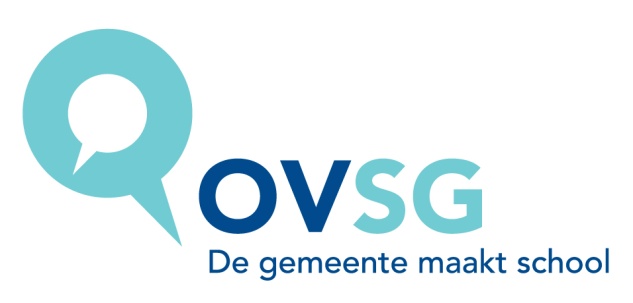 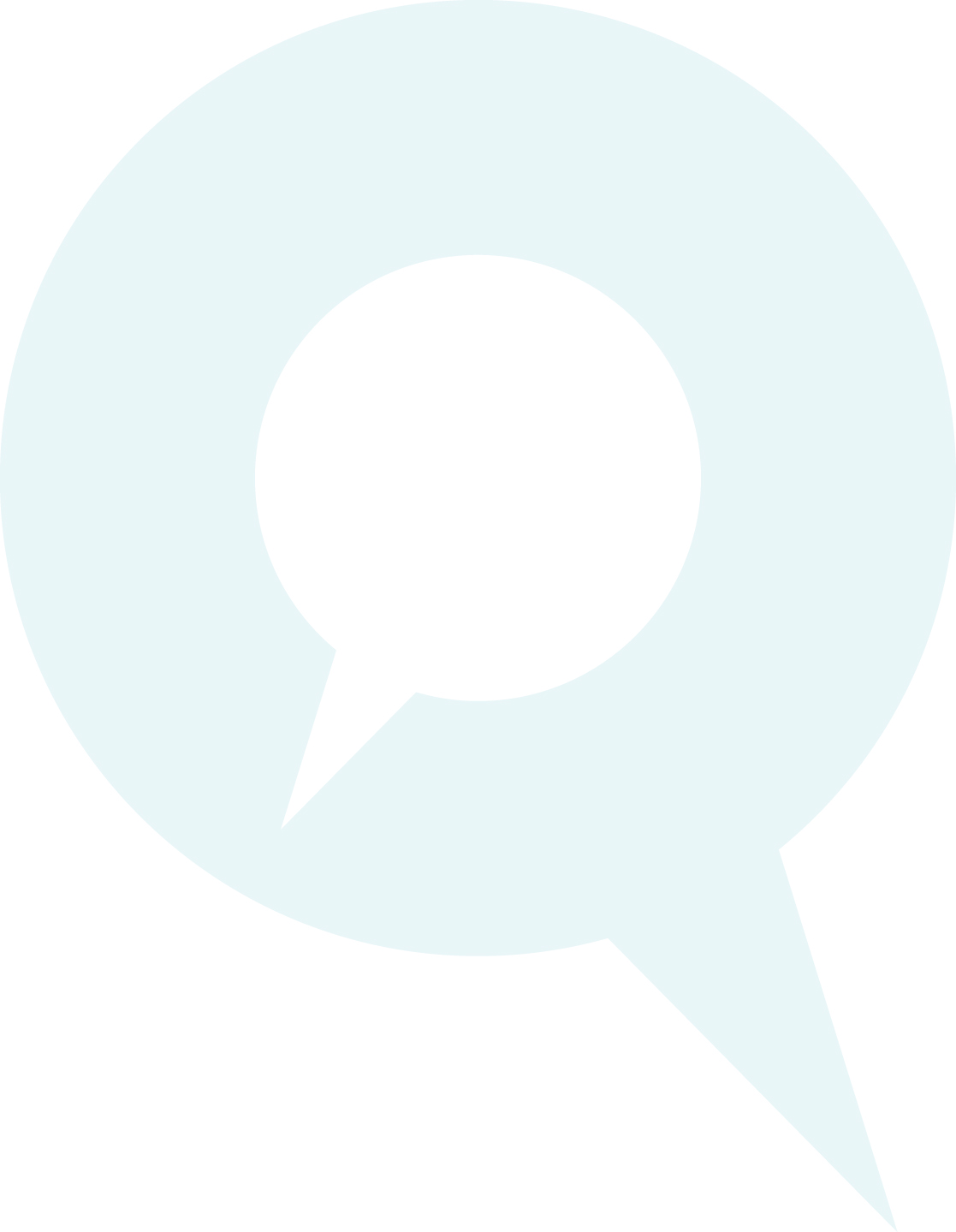 InhoudstafelWoord voorafAlle scholen zijn verplicht een goedgekeurd leerplan te gebruiken voor elk onderwezen vak van de basisvorming en het specifiek gedeelte.  De inspectie van de Vlaamse gemeenschap beoordeelt het leerplan op basis van het ‘Besluit van de Vlaamse Regering in verband met leerplannen (10/11/2006)’ en op basis van omzendbrief SO 64. Zij adviseert vervolgens de minister van onderwijs over de goedkeuring. Na de goedkeuring verwerft een leerplan een officieel statuut. Men kan stellen dat een goedgekeurd leerplan een contract is tussen de inrichtende macht en/of de onderwijsorganisatie en de Vlaamse gemeenschap. De inspectie controleert in de school het gebruik ervan samen met de realisatie van de basisdoelstellingen. Dit leerplan wordt ingevoerd bij de aanvang van het schooljaar 2013-2014. Het leerplan werd ontwikkeld door de leerplancommissie van het OVSG. De leerplancommissie evalueerde het bestaande leerplan en actualiseerde het.  Om de continuïteit in de opleiding te garanderen werd er rekening gehouden met:de bevindingen uit het TOS21 project het leerplan voor de tweede graad tso Bouw- en houtkunde de aansluiting met het hoger onderwijs.Het leerplan houdt niet alleen voor de individuele leerkracht een verplichting tot realisatie in, maar is ook een ondersteunend instrument voor het pedagogisch beleid van de school dat zich maximaal richt op gelijke onderwijskansen.  Het leerplan wordt gebruikt in de vakgroep, maar het besteedt ook aandacht aan de samenhang met de andere vakken van de studierichting. Onderwijskwaliteit verhoogt door een schoolbeleid gericht op samenhang en op het uitwerken van een onderwijskundige visie in concrete leeractiviteiten. Daarom besteedt dit leerplan veel aandacht aan de integratie van ‘leren leren’, aan leerlingactieve didactische werkvormen, aan brede evaluatie, aan de integratie van ICT en aan het taalbeleid.  Op deze manier biedt het leerplan de mogelijkheid het pedagogisch project te concretiseren.OVSGOnderwijssecretariaat van deSteden en Gemeenten van de Vlaamse Gemeenschap vzwRavensteingalerij 3 bus 71000 Brusseltel.: 02 506 41 50fax: 02 502 12 64e-mail: begeleiding.so@ovsg.bewebsite: www.ovsg.beAutonomie van de schoolDeze rubriek geeft aan welke ruimte dit leerplan laat voor de inbreng van de inrichtende macht, de school, de vakgroep/studierichtinggroep en de individuele leerkracht.Elke inrichtende macht is bevoegd voor het uitschrijven van haar eigen pedagogisch project. Dit pedagogisch project is een document dat de algemene doelen opsomt die de inrichtende macht in haar onderwijs wenst te realiseren. Deze doelen hebben betrekking op opvoeding en onderwijs en op de mens en de maatschappij in het algemeen. Het pedagogisch project kan aldus worden gezien als een beginselverklaring van een inrichtende macht die de essentiële kenmerken van haar identiteit bevat. Het officieel gesubsidieerd onderwijs wordt bijgevolg gekenmerkt door een interne verscheidenheid. Er is echter ook een gemeenschappelijkheid terug te vinden. Vanuit de eigenheid van het stedelijk en gemeentelijk onderwijs zijn in de lokaal tot stand gekomen pedagogische projecten een aantal gemeenschappelijke basisdoelen te herkennen die door alle besturen onderschreven werden (Raad van Bestuur van OVSG van 25 september 1996).Openheid	De school staat ten dienste van de gemeenschap en staat open voor alle leerplichtige jongeren, ongeacht hun filosofische of ideologische overtuiging, sociale of etnische afkomst, sekse of nationaliteit. Verscheidenheid	De school vertrekt vanuit een positieve erkenning van de verscheidenheid en wil waarden en overtuigingen die in de gemeenschap leven, onbevooroordeeld met elkaar confronteren. Zij ziet dit als een verrijking voor de gehele schoolbevolking.Democratisch	De school is het product van de fundamenteel democratische overtuiging dat verschillende opvattingen over mens en maatschappij in de gemeenschap naast elkaar kunnen bestaan. Socialisatie	De school leert jongeren leven met anderen en voedt hen op met het doel hen als volwaardige leden te laten deel hebben aan een democratische en pluralistische samenleving. Emancipatie	De school kiest voor emancipatorisch onderwijs door alle leerlingen gelijke ontwikkelingskansen te bieden, overeenkomstig hun mogelijkheden. Zij wakkert zelfredzaamheid aan door leerlingen mondig en weerbaar te maken. Totale persoon	De school erkent het belang van onderwijs en opvoeding. Zij streeft een harmonische persoonlijkheidsvorming na en hecht evenveel waarde aan kennisverwerving als aan attitudevorming.Gelijke kansen	De school treedt compenserend op voor kansarme leerlingen door bewust te proberen de gevolgen van een ongelijke sociale positie om te buigen. Medemens	De school voedt op tot respect voor de eigenheid van elke mens. Zij stelt dat de eigen vrijheid niet kan leiden tot de aantasting van de vrijheid van de medemens. Zij stelt dat een gezonde leefomgeving het onvervreemdbaar goed is van elkeen.Europees	De school brengt de leerlingen de gedachte bij van het Europees burgerschap en vraagt aandacht voor het mondiale gebeuren en het multiculturele gemeenschapsleven.Mensenrechten 	De school draagt de beginselen uit die vervat zijn in de Universele Verklaring van de Rechten van de Mens en van het Kind, neemt er de verdediging van op. Zij wijst vooroordelen, discriminatie en indoctrinatie van de hand.Verder bepaalt de inrichtende macht en/of de school het aantal ingerichte lesuren voor een vak, met dien verstande dat alle basisdoelstellingen van het leerplan gerealiseerd moeten kunnen worden met de leerlingen.De lessenroosters behoeven geen goedkeuring van de overheid; de overheid beperkt zich tot het opleggen van een minimumrooster, gedefinieerd als (verplichte vakken van de) basisvorming. Afhankelijk van de gevolgde graad/onderwijsvorm dient elke leerling zonder uitzondering de verplichte basisvorming volledig te volgen. De inrichtende machten bepalen dus autonoom hoe de wekelijkse lessenroosters worden samengesteld.  Dit kan zowel betekenen dat bepaalde vakken/uren gemeenschappelijk zijn voor leerlingen van verschillende structuuronderdelen als betekenen dat binnen eenzelfde structuuronderdeel vakken met een verschillend aantal uren worden ingericht in functie van het tempo van de leerplanrealisatie in hoofde van individuele leerlingen.Vanuit de gemeenschappelijke basisdoelen, die o.m. gelijke onderwijskansen beogen voor elke leerling, worden eigen doelstellingen geformuleerd ter concretisering. Deze eigen doelstellingen hebben te maken met:de eigen visie op ‘leren’ : ‘leren’ wordt hier opgevat als een door de leerling zelf vorm te geven actief proces, waarbij de ‘geconstrueerde’ kennis pas geïntegreerd wordt na reflectie en sociale situering (samenwerkend leren), toetsing en rijping.  Een leerproces bevat dus ook een sociale component;de eigen visie op gelijke kansen: integratie van doelstellingen in verband met (leer)attitudes, met ICT-vaardigheden, met taalontwikkeling; de visie (algemene doelstellingen) op de studierichting of het vak.Ook de didactische aanpak (waaronder evaluatie) behoort tot de vrijheid van de inrichtende macht.  Dit impliceert dat de school, de vakgroep en haar leerkrachten deze vrijheid zinvol invullen en er verantwoordelijkheid voor opnemen door te werken vanuit een eigen schoolvisie.  Methodes en handboeken worden vrij gekozen met dien verstande dat de realisatie van het leerplan verplicht is en niet bv. de realisatie van een handboek. Aangezien het leerplan opgesteld is als graadleerplan, bepaalt de vakgroep welke doelstellingen in het eerste leerjaar en welke in het tweede leerjaar moeten worden bereikt (cesuur). Het leerplan suggereert vanuit het pedagogisch project leerlingactieve didactische werkvormen, verschillende evaluatievormen en mogelijkheden om te werken aan gelijke onderwijskansen, maar de school/leerkrachten maakt (maken) de uiteindelijke keuze.  Het leerplan zelf is een minimumleerplan, d.w.z. het volume aan leerinhouden is beperkt gehouden.  Enkel de basisdoelstellingen moeten met de leerlingen worden gerealiseerd. De leerkracht moet niet onder tijdsdruk werken, maar heeft ruimte om te differentiëren, voor variatie in leerlingactiverende didactische werkvormen en voor vakoverschrijdend werken.  Er is ruimte voor de eigen inbreng en creativiteit van de leerkracht en de school om o.a. thema’s en projecten te ontwikkelen.Het leerplan is volgens een logische volgorde opgebouwd, maar het behoort aan de vakgroep om uit te maken welke doelstellingen tot de invulling van het eerste of het tweede leerjaar behoren en in welke volgorde ze voor welke leerlingen aangeboden worden.De inspectie van de Vlaamse gemeenschap gaat na hoe de school met deze vrijheid omgaat.LessentabelDe lessentabel is terug te vinden op de site van OVSG, www.ovsg.be onder Publicaties.De lessentabel is indicatief. Zie ook hoofdstuk ‘Autonomie van de school’.Doelgroep Dit leerplan is bestemd voor de leerlingen van het eerste en het tweede leerjaar van de derde graad tso Bouw- en houtkunde voor de vakkenTV/PV Bouw/HoutStage Bouw/Houtdie in de lessentabel deel uitmaken van het specifiek gedeelte.Toelatingsvoorwaarden: zie omzendbrief SO 64 In de derde graad tso Bouw- en houtkunde stromen voornamelijk leerlingen in uit de tweede graad tso Bouw- en houtkunde. Toch is het mogelijk dat ook leerlingen van andere studierichtingen in deze richting terechtkomen. De leerkracht peilt naar het niveau van voorkennis van de individuele leerling en biedt indien nodig een aangepast traject aan. Van de leerlingen die uit andere studierichtingen instromen wordt verwacht dat zij een gezonde belangstelling hebben voor techniek en wiskunde.De leerlingen kunnen ook theoretisch denken en beschikken over voldoende ruimtelijk waarnemings- en voorstellingsvermogen. Ze brengen zin op voor zowel de theoretische als de praktische benadering van bouwtechnische problemen, ze zijn bereid zelfstandig te werken en hebben zin voor verantwoordelijkheid.Opbouw van het leerplanGraadleerplanHet leerplan is voor de graad uitgeschreven.  Voor de concrete invulling van het eerste en het tweede leerjaar van de graad ligt de bevoegdheid bij de school.  De vakgroepen moeten overleggen en bepalen wat tot de invulling van het eerste of het tweede leerjaar behoort.SystematiekDe bouw- en de houtsector hebben nood aan mensen die conceptueel en uitvoeringsgericht kunnen denken. Door de klemtonen te leggen op het probleemoplossend denken en het conceptueel vormgeven naar de uitvoering toe, worden de leerlingen zodanig gevormd dat zij voldoende voorbereid worden om verder te studeren binnen de studiegebieden bouw en hout. In het hele proces van een project (zowel in de fase van voorbereiding, de begeleiding van de uitvoering als in de fase van de nazorg), moeten afgestudeerden in staat zijn om remediërend te denken, advies te geven, beslissingen te nemen en oplossingen voor te stellen. Leerlingen leren daarom een probleem in al zijn facetten benaderen, structuren herkennen, zelfstandig informatie opzoeken en verwerken, plannen en organiseren.Een competentiegerichte onderwijspraktijk waarbij de afstemming tussen theorie en praktijk maximaal gecreëerd wordt, biedt enorme kansen voor leerlingen om te evolueren naar zelfstandige leerders die mee verantwoordelijkheid opnemen voor het eigen leerproces.Er wordt tevens voldoende ruimte gecreëerd voor eigen inbreng van de scholen. Hierdoor kunnen scholen eigen accenten leggen in functie van leerlingentrajecten (verbredend, verdiepend).Het leerplan bevat de doelen, de verplichte leerinhouden en de didactische wenken voor het vak/de studierichting. De doelstellingen worden geformuleerd als kennis, vaardigheden en attitudes. Ze zijn thematisch opgebouwd.  Deze volgorde in de opbouw is niet bindend voor de leerkracht of de school. Het leerplan geeft de leerstof aan die bedoeld is om de bijbehorende leerplandoelstellingen te realiseren. De didactische wenken kunnen een leerplandoelstelling of leerinhoud verduidelijken, ze reiken suggesties aan om de doelstellingen te concretiseren volgens de schooleigen visie op leren. Zij kunnen didactische werkvormen of hulpmiddelen aangeven die leerplandoelstellingen helpen realiseren, suggesties geven voor evaluatie, verbanden leggen met andere vakken, met vakoverschrijdende eindtermen, met informatie- en communicatietechnologie, met taalbeleid.Samenhang met de voorafgaande en/of volgende graad De derde graad Bouw – en houtkunde tso is het logische vervolg op de 2de graad Bouw- en houtkunde tso. De studierichting Bouw- en houtkunde beoogt enerzijds een vorming die voldoende krachtig is met het oog op doorstroming naar hoger onderwijs (diverse professionele en academische bacheloropleidingen) of andere vormen van vervolgonderwijs. Anderzijds richt de opleiding zich voornamelijk op het verder uitbreiden en uitdiepen van technisch-theoretisch denkvermogen met het oog op de realisatie van bouw – en houtconstructies in de woningbouw, industriebouw en in weg- en waterbouw. De leerlingen leren werken met moderne technologieën en milieu en duurzaamheid vormen een rode draad doorheen de opleiding.OpbouwTaalontwikkelend vakonderwijs/communicatie in de werkomgeving 
Vakinhouden en vakvaardigheden worden overgebracht via taal. Daarom moeten vakdoelen en taalontwikkeling in het vak samen worden aangepakt. De didactiek die leerstofdoelen en taaldoelen bewust aan elkaar koppelt in alle vakken en voor alle leerlingen het doel heeft leerwinst te boeken, noemt men ‘taalontwikkelend vakonderwijs’.  In de derde  graad wordt een extra klemtoon gelegd op de communicatieve vaardigheden die leerlingen nodig hebben in hun werkomgeving, zoals het overleggen in een team, het voeren van een gesprek met een hiërarchische overste, met een klant, …
Deze taaldoelen overkoepelen m.a.w. de ganse opleiding en komen geïntegreerd met de vakdoelen aan bod.
Meer info zie brochure ‘Taalontwikkelend vakonderwijs’.Ondersteunende competentiesDe ondersteunende competenties hebben betrekking op kwaliteitszorg, veiligheid, milieu, preventie, loopbaanleren en levenslang leren en zijn te integreren in andere leerplandoelstellingen. Deze competenties maken deel uit van het profiel van een werknemer in de bouwsector, maar zijn ook breder inzetbaar. Vandaar dat ze in de opleiding een prominente plaats innemen en geïntegreerd aangeboden en ontwikkeld worden. Ze sluiten tevens nauw aan bij de gemeenschappelijke stam van de vakoverschrijdende eindtermen, zoals die door elke vakleerkracht dienen nagestreefd te worden. Het ontwikkelen van leervaardigheden sluit aan bij de vakoverschrijdende eindtermen ‘leren leren’. Technisch proces en technische (deel)systemenCluster 1: Onderzoekend leren Deze cluster bevat de doelstellingen en inhouden met betrekking tot het onderzoekend leren met inbegrip van bouwkundig tekenen en ontwerpen. Deze doelstellingen worden geïntegreerd aangeboden in functie van vakgerichte clusters die hierna volgen. Het onderzoekend leren wordt via het technisch proces uitgewerkt. Het technisch proces is een cyclisch proces dat bestaat uit een aantal stappen die bij de realisatie, het onderzoek, het ontwerp van bouwkundige constructies doorlopen worden.Hierbij de schematische voorstelling van de stappen uit het technisch proces.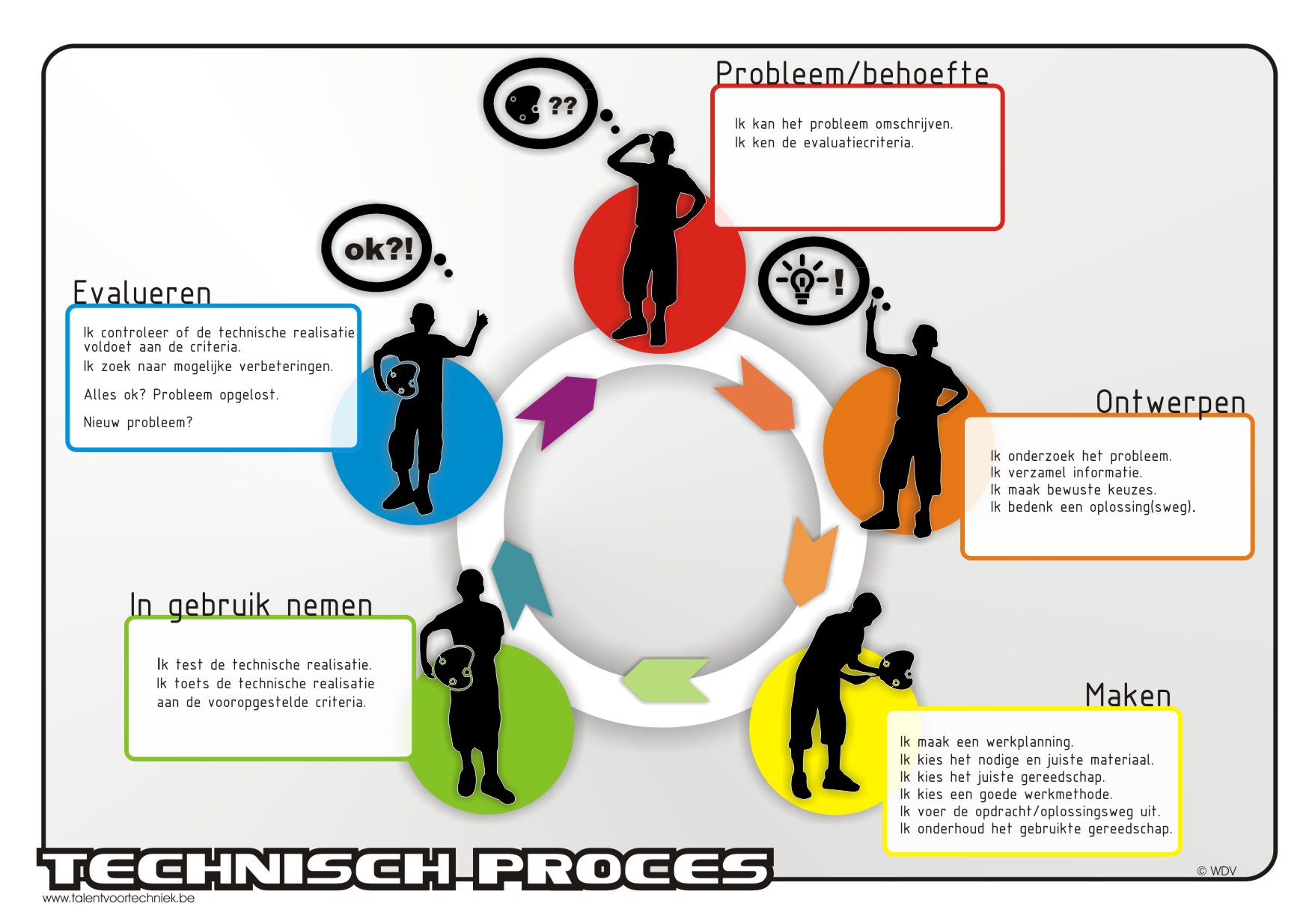 Wanneer doelstellingen uit de vakgerichte clusters kunnen gerealiseerd worden:via experimenteel onderzoek tijdens labo-opdrachten, wordt dit in de kolom link aangeduid met LAB. via ontwerp- en/of tekenopdrachten, wordt dit in de kolom link aangeduid met CAD. Tijdens practica (werfbezoeken, labo-opdrachten (LAB), ontwerpen van maquettes en het tekenen en ontwerpen van bouwkundige constructies (CAD), opmaken van kostprijsberekeningen) krijgen leerlingen geregeld de kans om het onderzoekend leren geïntegreerd te oefenen. Hiervoor selecteert de leerkracht breed, voorziet hij een opbouw in complexiteit en toont hierbij het belang van methodisch werken aan. Een didactische aanpak via projectwerking met contextrijke authentieke opdrachten is een voorwaarde opdat leerlingen de opeenvolgende stappen van het technisch proces integraal kunnen doorlopen. Deze projecten kunnen zowel klassikaal, in groep als individueel aan bod komen waarbij een toenemende graad van zelfstandigheid bij de leerlingen cruciaal is.  Naarmate leerlingen deze werkmethodiek zelfstandig beheersen, fungeert de leerkracht als coach. Cluster 2: BouwmanagementIn deze cluster zijn de doelstellingen met betrekking tot bouwplaatsorganisatie, kostprijsberekeningen en bouwwetgeving terug te vinden. Cluster 3: StabiliteitHier worden de elementen sterkteleer, beton- en staalbouw en bouwmechanica behandeld.Cluster 4: BouwfysicaIn deze cluster komen de bouwfysische eigenschappen van verschillende materialen en bouwkundige constructieonderdelen aan bod. Cluster 5: InfrastructuurIn deze cluster staan infrastructuurwerken in de brede zin centraal. De diverse aspecten met betrekking tot wegenbouw, topografie en machines komen hierin aan bod. Leerplandoelstellingen en leerinhoudenLeeswijzerHet leerplan wordt schematisch voorgesteld in 6 kolommen. Deze zijn van links naar rechts te lezen.Kolom 1: 	Numerieke volgorde (Nr.)De doelstellingen zijn numeriek geordend van begin tot einde leerplan. Deze nummering heeft geen implicaties voor de chronologie in de realisatie van de doelstellingen. Er wordt geen volgorde vooropgesteld, het betreft een graadleerplan waarbij de vakgroep dient uit te maken welke doelstellingen tot de invulling van het eerste of het tweede leerjaar behoren.Kolom 2: 	Leerplandoelstellingen en leerinhoudenLeerplandoelstellingen (in vetgedrukte kader)Deze geven de eigen doelstellingen weer voor het vak.  Een leerplandoelstelling kan ook een vakoverschrijdende eindterm zijn of inhouden.Leerinhouden (in wit vak)Dit is leerstof die bedoeld is om de bijbehorende leerplandoelstellingen te realiseren.Kolom 3: 	CodeCodering van de leerplandoelstellingen:Kolom 4: 	Basis of uitbreiding (B/U)Er wordt een onderscheid gemaakt tussen basis- en uitbreidingsdoelstellingen.Basisdoelstellingen (B) vormen de criteria voor het slagen, moeten door nagenoeg alle leerlingen bereikt worden.Uitbreidingsdoelstellingen (U) zijn bedoeld voor uitbreiding en differentiatie. Het realiseren ervan is afhankelijk van de beschikbare tijd en van de mogelijkheden binnen de leerlingengroep, ze kunnen niet verplicht worden voor alle leerlingen.Kolom 5: 	Didactische wenken en hulpmiddelenDidactische wenken zijn bedoeld als ondersteuning van de leerkracht, de vakgroep en het schoolteam.Zij kunnen:-	een leerplandoelstelling of leerinhoud verduidelijken-	didactische werkvormen of hulpmiddelen aangeven die leerplandoelstellingen helpen realiseren-	het verband aangeven met een context van vakoverschrijdende eindtermen-	richtlijnen geven voor evaluatie-	verwijzen naar bibliografie, nuttige adressen-	verbanden leggen met andere vakken, met informatie- en communicatietechnologie, met taalbeleid.Kolom 6: 	LinkDeze kolom is bedoeld om het schoolteam te ondersteunen. De in kolom 5 omschreven verwijzingen worden hier gecodeerd weergegeven en vestigen de aandacht van de lezer op mogelijke vakoverstijgende afspraken en op vakoverschrijdende eindtermen.Codering:Algemene doelstellingen Het leerplan van de derde graad  tso Bouw- en houtkunde heeft als doel vertrekkende vanuit een theoretische component – ondersteund door praktijkgerichte opdrachten en labo’s – algemene en technische competenties bij leerlingen te ontwikkelen waardoor ze met succes hoger onderwijs kunnen aanvatten.Volgende competenties worden aangeleerd en ontwikkeld:De geldende voorschriften op het vlak van veiligheid, hygiëne, milieu en ergonomie nauwgezet naleven. (LGV - ODO)Principes van duurzaam bouwen centraal stellen. (ODO) Het eigen werk plannen en organiseren. (LER 7)Op het eigen werkproces kritisch reflecteren en indien nodig bijsturen met het oog op het afleveren van een kwaliteitsvol eindproduct. (STM 25, LER 6, LER 8, LER 9)Bouwmaterialen kennen en onderzoeken. Bouwconstructies analyseren.Uitvoeringsprocessen beschrijven en verantwoorden.Bouwtechnieken beschrijven en verantwoorden in functie van een constructie.Wetenschappelijke begrippen toepassen.Bouwconcepten ontwerpen, tekenen, uitwerken en interpreteren. Werkzaamheden met betrekking tot bouwkundige constructies opvolgen en hierover rapporteren.SleutelvaardighedenSleutelvaardigheden zijn cognitieve, psychomotorische of affectieve vaardigheden die tot het profiel van de studierichting behoren en die ruimer inzetbaar zijn. Ze sluiten tevens nauw aan bij de gemeenschappelijke stam van de vakoverschrijdende eindtermen, zoals die door elke vakleerkracht dienen nagestreefd te worden. Het ontwikkelen van leervaardigheden sluit aan bij de vakoverschrijdende eindtermen ‘leren leren’.De sleutelvaardigheden voor de studierichting ‘Bouw- en houtkunde’ zijn:analytisch en synthetisch denken (LER 5)bereidheid tot leren (STM 8)communicatie- en contactvaardigheid (STM 1)doorzettingsvermogen (STM 4)esthetische bekwaamheid (STM 7)kwaliteitszorg (STM 25, LER 8, LER 9)orde en nauwkeurigheid (LER 1)probleemoplossend denken (LER 6)samenwerking (STM 19)stressbestendigheid (STM 5)verantwoordelijkheidszin (STM 20)Stage Bouw/HoutOp de wekelijkse lessentabel van de school wordt een leerlingenstage aangeduid door een vakbenaming voorafgegaan door het woord Stage. De school vult zelf de stagetoewijzing in: AV, TV, PV of KV.De regelgeving i.v.m. de organisatie van de stage is terug te vinden in de omzendbrief ‘leerlingenstages in het voltijds secundair onderwijs’ SO/2002/09In het huidig onderwijsbeleid staat de herwaardering van het TSO en BSO centraal, dit moet gebeuren door het onderwijs nauwer te laten aansluiten bij het werkveld. De overheid is er eveneens van overtuigd dat het organiseren van leerlingenstages in de opleidingen een toegevoegde waarde heeft, wat blijkt uit talrijke initiatieven die zij genomen heeft (cf. omzendbrief).De stageactiviteitenlijst is een cruciaal document in het hele stagegebeuren. Voor het opstellen ervan wordt uitgegaan van de leerplandoelstellingen/competenties uit het specifiek gedeelte. Bijgevolg zijn alle vakdoelstellingen potentiële stagedoelstellingen. Dit betekent dat elke stageactiviteitenlijst een geïndividualiseerd document is. Het doel hiervan is een optimaal leerproces bij de leerling-stagiair te bereiken. Tijdens een stage komen leerling-stagiairs in contact met het concrete werkveld. De leerlingen krijgen de kans de kennis, vaardigheden en attitudes die ze op school hebben verworven toe te passen en uit te diepen in een realistische situatie. Opdat leerling-stagiairs optimaal zouden kunnen leren uit deze ervaring gaat bij de begeleiding van de stage veel aandacht uit naar reflectie .De stagecoördinator heeft als taak de stage te coördineren en het uitbouwen van een netwerk van potentiële stageplaatsen. Hij/zij ondersteunt de stagebegeleiders, zorgt voor kwaliteitsvolle stageplaatsen, onderhoudt de contacten met de stageplaatsen en is verantwoordelijk voor het algemeen stagedossier.De stagebegeleider is het aanspreekpunt van de stagegever en verzorgt vanuit de school de pedagogische begeleiding en opvolging van de leerling-stagiair. Hij/zij is tevens de eindverantwoordelijke voor de evaluatie van de stage.De stagementor onthaalt en begeleidt de leerlingen op de werkvloer. Hij/zij fungeert als aanspreekpunt, zowel de leerling-stagiair als voor de stagebegeleider.De leerling-stagiairs moeten van bij de planning van de stage weten wie hun stagebegeleider is en van bij de aanvang van de stage wie hun stagementor is. OVSG ontwikkelde de “Wegwijzer kwaliteitsvolle leerlingenstages in het voltijds secundair onderwijs” met als doel een zo volledig mogelijk naslagwerk aan te reiken bij het organiseren van de stages, waaruit ideeën kunnen worden geput. U kunt deze wegwijzer raadplegen via het extranet van OVSG: http://extranet.ovsg.be/ (rubriek ‘Publicaties’).De vakoverschrijdende eindtermen (VOET)De vakoverschrijdende eindtermen zijn geordend in:- 	de gemeenschappelijke stam en zeven contexten (niet graadgebonden);- 	leren leren (per graad);- 	ICT (voor de eerste graad);- 	technisch-technologische vorming (voor de tweede en derde graad aso).In elk vak wordt aan de vakoverschrijdende eindtermen gewerkt. In dit leerplan zijn de VOET als volgt opgenomen:Naargelang de eigenheid van het vak is een aantal eindtermen van de gemeenschappelijke stam verwerkt in de algemene doelstellingen (zie hoofdstuk 5).Ze werden gecodeerd als 'STM'.
Eindtermen van de gemeenschappelijke stam komen ook nog voor als doelstellingen van het vak, aangeduid in de kolom ‘code’. In de kolom 'link', wordt verwezen naar een context indien er een duidelijk en evident verband is tussen een eindterm van die context en de doelstelling, de leerinhoud of de didactische suggesties.Leren leren is onlosmakelijk met het vak verbonden. De eindtermen leren leren kunnen voorkomen als doelstellingen van het leerplan. In voorkomend geval zijn ze herkenbaar aan de code 'LER' die naast de doelstelling staat. 
De vakoverschrijdende eindtermen voor het secundair onderwijs zijn te vinden op de website van het departement onderwijs:http://www.ond.vlaanderen.be/curriculum/secundair-onderwijs/vakoverschrijdend/index.htm De geïntegreerde proef (GIP)Met betrekking tot de GIP legt de regelgever volgende verplichtingen voor scholen vast:de leerjaren en de onderwijsvormen waar de organisatie verplicht isde samenstelling van de jury die de GIP moet beoordelende vakken die betrokken worden bij de GIPde GIP als element in de delibererende klassenraadde tijdsbesteding voor evaluatie: de GIP valt niet onder het opgegeven maximum aantal dagen dat aan evaluatie kan besteed worden.De betreffende regelgeving is terug te vinden in omzendbrief SO 64 en omzendbrief SO 74.De GIP is een totaalconcept (product en proces) waarbij de leerling kan bewijzen dat hij/zij de beoogde vormingscomponenten van  een bepaalde studierichting heeft verworven. Dit impliceert dat de leerlingen hoofdzakelijk tijdens de lesuren werken aan de GIP.De GIP-opdracht bevat een realistische probleemstelling waarop de leerling een antwoord zoekt. Met de geïntegreerde proef moet de leerling kunnen aantonen dat hij/zij creatief met kennis en techniek/vaardigheden kan omgaan in een realistische context: probleemoplossend, innovatief en toekomstgericht. Eventueel kan de stage gekoppeld worden aan het onderwerp van de geïntegreerde proef of kan er samengewerkt worden met het bedrijfsleven. De GIP is geen momentopname, maar een proces dat over een langere periode tijdens het schooljaar plaatsvindt. Dit impliceert dat bij de beoordeling zowel het proces als het product geregeld (tussentijds) zal beoordeeld en bijgestuurd worden. In een GIP ligt de nadruk zowel op de realisatie van een kwaliteitsvol eindproduct als op het leerproces dat de leerling doorloopt. De leerling zal opgevolgd en (tussentijds) geëvalueerd worden op basis van uitgeschreven evaluatiecriteria. Door deze procesgerichte opvolging kan er bij eventueel minder gunstige ontwikkelingen nog altijd bijgestuurd worden.Integratie ICTInstructie, differentiatie en remediëring met behulp van ICTICT ondersteunt het lesgeven en biedt de mogelijkheid om bepaalde leerinhouden op verschillende manieren voor te stellen en aan te brengen, o.a. via tekst, grafieken, schema’s, geluid, stilstaand en bewegend beeld. In de klas kan dit gebeuren door het gebruik van computers en digitale borden.Het gebruik van een elektronische leeromgeving biedt leerlingen kansen om zelfstandig leerinhouden te verwerken en opdrachten op eigen tempo uit te voeren. Sommige softwareprogramma’s/leerpaden zijn interactief zodat een meer geïndividualiseerd leerproces kan worden doorlopen.  De leerling kan op eigen tempo werken en eventueel een eigen parcours kiezen.  Een aantal programma’s oefenen vaardigheden en oplossingsstrategieën of zijn geschikt om individueel of in groep te differentiëren en te remediëren.Via tests kan worden nagegaan in hoeverre kennis en vaardigheden verworven zijn.  Dit heeft zeker voordelen als het programma een goede feedback aan de leerling geeft en kansen biedt om op verschillende niveaus te werken.Informatie verwerven en verwerken met ICTEr bestaan heel wat bronnen die allerlei informatie interactief aanbieden. Via de talrijke ‘links’ bouwt de leerling een individueel leerparcours op.  Er zijn dus andere ‘leesstrategieën nodig dan bij een lineaire tekst.  Om leerlingen hierbij te ondersteunen zijn gerichte zoekopdrachten en verwerkingstaken noodzakelijk (informatie ordenen, schema’s aanvullen, informatie vergelijken, verbanden leggen, woordbetekenissen afleiden, …).Het internet is een onuitputtelijke bron van informatie.  Om zich een weg te banen door het grote aanbod is een kritische ingesteldheid noodzakelijk.  Deze houding moet worden aangeleerd.  Als leerlingen binnen of buiten de klas informatie op het web zoeken, moeten ze over een aantal beoordelingscriteria voor ‘tekstmateriaal’ beschikken.Sommige opdrachten kunnen de leerlingen van ‘huiswerksites’ plukken.  Opgaven zullen met deze nieuwe realiteit rekening moeten houden, willen ze zinvol blijven: bronvermelding eisen, meer vergelijkende opdrachten, meer persoonlijke en kritische verwerking. Aan groepsopdrachten en eindproducten kunnen kwalitatief hogere eisen worden gesteld qua vormgeving en presentatie.  Aan bepaalde opdrachten kan een mondelinge presentatie gekoppeld worden, een presentatiepakket kan hier ondersteunend werken.  Samenwerken met andere leerkrachten is noodzakelijk om de vakoverschrijdende eindtermen ICT van de eerste graad na te streven. Om de continuïteit van het gebruik van ICT in alle vakken te verzekeren kan een ICT-leerlijn voor de tweede en derde graad ontwikkeld worden op basis van het OVSG-model.Communiceren met ICTICT geeft de mogelijkheid om te communiceren via o.a. e-mail, sociale netwerken, een elektronische leeromgeving. Deze communicatie kan gebeuren binnen een klas of school, maar ook met leerlingen van andere scholen in binnen- en buitenland.  Een gezamenlijk interscolair project opzetten behoort tot de mogelijkheden.Communicatie tussen leerkracht en leerling(en) is ook mogelijk: de leerkracht kan cursusmateriaal elektronisch beschikbaar stellen, voorbeelden van toets- en examenvragen, jaarplanning, … Leerlingen kunnen verslagen, huistaken, digitaal portfolio e.d. elektronisch naar de leerkracht sturen.OVSG ontwikkelde een model van een ICT-beleidsplan, ICT-leerlijnen en ICT-instructiekaart. U kunt deze documenten raadplegen via het extranet van OVSG: http://extranet.ovsg.be/ (rubriek ‘Publicaties’).Taalontwikkelend vakonderwijsLeren op school kan niet zonder taal: taal, leren en denken zijn onlosmakelijk verbonden. In alle vakken worden de vakinhouden overgebracht via taal, voornamelijk het Nederlands. Daarom moeten vakdoelen en taalontwikkeling in elk vak samen worden aangepakt. Elke leerkracht weet immers dat een te lage taalvaardigheid van de leerlingen het bereiken van vakdoelen in gevaar brengt. De didactiek die leerstofdoelen en taaldoelen bewust aan elkaar koppelt in alle vakken en voor alle leerlingen met de bedoeling leerwinst te boeken, noemt men ‘taalontwikkelend vakonderwijs’.Nederlands of PAV speelt een cruciale rol in het taalbeleid dat gericht is op taalontwikkelend vakonderwijs, het is als het ware het aanleverend vak voor het taalbeleid. De lees-, luister-, spreek-, schrijf- en kijkstrategieën worden hier aangeleerd met de OVUR-structuur (vaste opeenvolging van oriënteren, voorbereiden, uitvoeren en reflecteren bij het aanpakken van een taak). Deze leerstrategieën en de OVUR-structuur zijn echter ook vereist bij de opdrachten in andere vakken. Taalontwikkelend vakonderwijs is contextrijk onderwijs vol interactie en met taalsteun. Een rijk en overvloedig taalaanbod plaatst nieuwe leerstof in bekende en bredere contexten. De context geeft aanknopingspunten om de nieuwe stof te koppelen aan de aanwezige kennis en aan een concrete (levensechte) leersituatie. Meer context is nodig om leerlingen de nodige aanknopingspunten te geven om nieuwe informatie (leerstof) aan op te hangen.Het scheppen van interactiemogelijkheden heeft de bedoeling natuurlijke, echte gesprekken met veel school- en vaktaal te doen plaatsvinden. De interactie in de klas gebeurt tussen leerkracht en leerlingen  en tussen leerlingen onderling  en is van enorm belang om leerlingen actief met de leerstof te laten bezig zijn. Deze interactie verplicht de leerlingen via schrijven en/of  spreken de nieuwe informatie ook effectief te gebruiken en zo van het verwerven van informatie naar het verwerken ervan te gaan. Het nut van deze interactiemomenten in de les is dat alle leerlingen zelfstandig denk- en leeractiviteiten uitvoeren en de daarbij behorende taalvaardigheid verwerven en oefenen. Een taal leren doe je door die veel te gebruiken, dat geldt ook voor vaktaal. Taalontwikkelend vakonderwijs voegt aan deze twee leerbevorderende principes een derde toe, namelijk het geven van taalsteun.  Taalsteun wordt gegeven om de leerstof en opdrachten toegankelijker te maken voor de leerlingen. Het betekent niet de taal vereenvoudigen, maar wel leerlingen hulp bieden bij het omgaan met de voor hen soms moeilijke school- en vaktaal. Taalsteun geven begint met heldere doelen en structuren in de lessen aan te brengen, door leerlingen hulpmiddelen te laten gebruiken (instructiekaarten, stappenplannen, woordenlijsten…), door de OVUR-structuur toe te passen in de les, door tijd uit te trekken voor reflectie op het eindresultaat en het leerproces. Het geeft de leerlingen de mogelijkheid om te leren hoe ze iets moeten noteren, hoe ze iets moeten vertellen, hoe ze een tekst kunnen lezen, enzovoort.Om dit te realiseren hou je rekening met de doelstellingen taal die in dit leerplan zijn opgenomen. Meer informatie vind je in ‘Een schoolbeleid voor taalontwikkelend  vakonderwijs’, op het extranet van OVSG http://extranet.ovsg.be/  (rubriek ‘Publicaties’).VakgroepwerkingElke leerkracht maakt deel uit van een vakgroep. Die vakgroepen zijn een formele samenwerkingsvorm die het uitbouwen van een pedagogische werking mogelijk maakt. De samenwerking kan verschillende formele en informele vormen aannemen en dient o.a. om ervaringen uit te wisselen, elkaar te helpen, ideeën, materiaal en werk te delen, enz… Samenwerken betekent leren van elkaar: uit discussies en uitwisseling van ervaringen bouwt een groep kennis op die ze toepast bij het realiseren van diverse onderwijsverbeteringen. Een goede vakgroepwerking bevordert de kwaliteit van de klaspraktijk en de leerlingenresultaten en is een belangrijk element van professionalisering van een team. De leerkracht blijft zich bewust van de impact die hij/zij heeft op het leren van de leerling. Een goede vakgroepwerking heeft zichtbare effecten in de klas. Lesgeven in een klas betekent leerplanrealisatie, leerlingenevaluatie, leerlingenbegeleiding en voortdurend de kwaliteit van het onderwijsproces in het oog houden. Deze thema’s vormen bij uitstek het uitgangspunt van discussie, bespreking en afstemming binnen de vakgroep. Het leerplan bevat voor de leerkracht essentiële gegevens voor de concrete onderwijspraktijk. In het leerplan vindt de leerkracht de algemene en de specifieke doelstellingen met aansluitend de leerinhouden voor een bepaald vak, bepaalde vakken of vakgebieden. De verdeling van de vakdoelstellingen binnen een graad is een item dat in de vakgroep aan bod dient te komen.  Een goede afstemming van de leerlijnen, zowel verticaal als horizontaal, en van alle vakoverschrijdende initiatieven vormt een belangrijk onderwerp binnen de vakgroepvergaderingen. De wenken voor de didactische aanpak en de bijkomende informatie kunnen nuttig zijn voor de realisatie van het leerplan. Ook het nastreven van de vakoverschrijdende eindtermen en ontwikkelingsdoelen binnen de verschillende contexten is een belangrijk item voor de vakgroepvergaderingen. Leerplanstudie en leerplanrealisatie vormen dus bij uitstek het onderwerp van een vakgroepvergadering.Leerlingenevaluatie is in de eerste plaats afgestemd op de leerplandoelen. Zowel het leerproces als de eindresultaten zijn voorwerp van evaluatie. Helder en transparant geformuleerde evaluatiecriteria vormen de basis voor een evaluatie, afgestemd op het leerlingenprofiel. Ook in de vakgroep kan je afspraken maken omtrent evaluatie, bespreek je toets- en examenvragen en stem je op elkaar af.Leerlingenbegeleiding begint in de klas in elk vak. Een gerichte leer- en studiebegeleiding in het vak biedt leerlingen een houvast bij het verwerken van de leerinhouden. Het gebruik van activerende werkvormen en aandacht voor verschillen bij leerlingen zorgen voor een grotere betrokkenheid en een stijging van de motivatie. Voor leerlingen met gedrags- en/of leerproblemen moeten de afspraken gemaakt met de leerlingbegeleider in de klas voor elk vak opgevolgd worden. De vakgroep bespreekt de manier van (gezamenlijke) aanpak van leerlingen met eventuele leerproblemen.Kwaliteitsvol werken in de klas wordt bevorderd door (zelf)reflectie en evaluatie op basis van zowel interne als externe gegevens over de vorige drie thema’s (leerplanrealisatie, leerlingenevaluatie, leerlingenbegeleiding). De resultaten van de leerlingen (ook als klas) geven hier een belangrijke indicatie. Hieruit worden conclusies getrokken en acties ondernomen die op hun beurt opgenomen worden in de cirkel van kwaliteitszorg. Op die manier bewaakt de vakgroep constant de eigen werking en stuurt ze bij waar nodig. Deze kwaliteitsverbetering wordt vanuit een sterk en breed draagvlak gemotiveerd, wat de kans op effectiviteit verhoogt. Zo kan een kwaliteitsvolle vakgroepwerking echt renderen en heeft dit effect op de leerresultaten van de leerlingen.Meer informatie vindt u in de Leidraad kwaliteitsvolle vakgroepwerking, op het extranet van OVSG, http://extranet.ovsg.be/ (rubriek ‘Publicaties’).Evaluatie Waarom evalueren?Evaluatie kan zeer verschillende functies hebben:formatief;summatief.Formatieve (of tussentijdse) evaluatie is een middel om het leren bij leerlingen te verbeteren. Ze moet opgevat worden als een leerkans voor leerlingen en niet louter als een beoordelingsmoment. Deze evaluatie signaleert en diagnosticeert individuele leerproblemen met de bedoeling te remediëren. Cruciaal is de feedback aan de leerlingen: de leerlingen krijgen informatie over de bereikte en niet-bereikte leerdoelen en over de effectiviteit en de efficiëntie van hun leerproces. Leerlingen kunnen ook zelf bewijsmateriaal verzamelen om aan te tonen dat ze bijleren, dat ze zichzelf bijsturen. Zo worden ze verplicht om na te denken over hun eigen werkmethodes, aanpak, manier van leren. Deze formatieve manier van evalueren geeft niet alleen de leerling de kans om bij te sturen. De leerkracht ziet meteen waar het fout loopt en kan tijdens het leerproces ingrijpen om grotere schade te voorkomen door het leerproces en het lesgeven bij te sturen.Summatieve (of eind-) evaluatie heeft als doel resultaatbepaling,  kwaliteitsbeoordeling van de leerling, een eindoordeel uitspreken over de leerprestaties van de leerling, en dit om de leerling te oriënteren en te selecteren.Wat evalueren?Uitgangspunt voor de evaluatie blijven uiteraard de leerplandoelstellingen, die als inzichten, vaardigheden en attitudes geformuleerd zijn. Belangrijk is dat de leerkracht de leerdoelen duidelijk zichtbaar maakt voor de leerlingen zodat ze weten wat ze moeten leren en vooral waarop ze zullen beoordeeld worden. Deze criteria moeten duidelijk met hen besproken worden. Eventueel kunnen een aantal samen met hen worden opgesteld.ProcesevaluatieVia procesevaluatie verzamelt men gegevens over het verloop van het leerproces: de aanpak van de leerling om doelstellingen na te streven staat centraal. Deze evaluatie stelt in staat om de vooruitgang van de leerling te bepalen en om sterke en zwakke kanten in kaart te brengen. Hierdoor kan het leerproces continu bijgestuurd worden.ProductevaluatieVia productevaluatie verzamelt en beoordeelt men gegevens om na te gaan of de leerling de gestelde doelstellingen heeft bereikt. Hiervoor bekijkt men het resultaat.Wie evalueert?In een 'testcultuur' is alleen de leerkracht verantwoordelijk voor de evaluatie. In een 'evaluatiecultuur' werken leerkracht en leerlingen samen aan de evaluatie. De participatie van leerlingen aan het evaluatieproces vergroot hun betrokkenheid en verantwoordelijkheid bij de leerstof en helpt hen dit beter te verwerken. Bij zelfevaluatie zal een leerling zichzelf moeten beoordelen. Bij peerevaluatie en co-evaluatie kunnen ook medeleerlingen evalueren volgens vooraf opgestelde en besproken criteria. De leerkracht begeleidt dit leerproces en blijft verantwoordelijk voor de eindbeoordeling. Bij deze twee vormen van evaluatie is de reflectie door de leerling en het formuleren van nieuwe werkpunten cruciaal om tot een beter leerproces te komen.In sommige gevallen zullen derden de leerlingen mee evalueren. Dit zal bijvoorbeeld het geval zijn wanneer een leerling tijdens een stage door de stagementor geëvalueerd wordt.Hoe evalueren?Kwaliteitsvol evalueren heeft te maken met verschillende facetten zoals de vooropgestelde criteria, de gebruikte evaluatievorm en de kwaliteit van toets- en examenvragen.Meer informatie vindt u in Kwaliteitsvolle toets- en examenvragen, op het extranet van OVSG, http://extranet.ovsg.be/ (rubriek ‘Publicaties’).Minimale materiële vereisten Het betreft de materiële vereisten die minimum noodzakelijk zijn voor een goede uitvoering van het leerplan.VaklokaalHet vaklokaal is conform de eisen gesteld in de Welzijnswet (betreft het welzijn van de werknemers bij de uitvoering van hun werk);de Codex (omvat de uitvoeringsbesluiten van de Welzijnswet, zal op termijn het ARAB vervangen);het Algemeen Reglement voor de Arbeidsbescherming (ARAB);het Algemeen Reglement op Elektrische Installaties (AREI);en houdt rekening methet Vlaams Reglement betreffende de Milieuvergunning ( VLAREM) enhet Vlaams Reglement inzake Afvalvoorkoming (VLAREA).Laboproeven 
Deze lijst is vrij algemeen, het is niet noodzakelijk dat de school over al deze toestellen beschikt. De school maakt een verantwoorde keuze zodat de leerlingen een grote verscheidenheid aan proeven aangeboden krijgen om de competenties met betrekking tot het onderzoekend leren te verwerven. Mogelijke labo-opdrachten zijn proeven: op zand en granulatenvoor grondverontreinigingvoor kwaliteit van waterop de binding van mortel en betonop de eigenschappen van het verse betonvoor het meten van grondsterktevoor het bepalen van de grondsoortenvoor de kwaliteit van bitumen…Veiligheidskast voor het opbergen van gevaarlijke (vloei)stoffenOpbergmaterieelDampkap voor het afzuigen van gevaarlijke gassenDiepvriezerElektrische droogstoofGlaswerk ( maatcilinderglazen ) verschillende vormen en afmetingenWeegschalenMeetapparatuur: o.a.profometer voor het detecteren van wapeningen, diameters en betondekkingen in verharde betonnen constructiesvolumemeter van Le Chatelierluchtbelmeterdruktoestel sclerometerrekmeterschuifmaat dB meterElektrische schudtafel met zevenreeks Verwarmingstoestel Scheikundige stoffen: ammoniak, ethylalcohol, … TestmateriaalMaterieel voor het maken van mortel en betonUitrusting voor het testen van de druksterkte van steenachtige materialenUitrusting voor het testen van de treksterkte van metaalInfrarood cameraDiverse bouw- en houtmaterialen: granulaten, isolatiematerialen, houtsoorten, … TopografieSpiegelkruisPrismakruisJalon niveauBandmetersValstokkenPlanimeterJalonsStatievenWaterpastoestelVouwbaakTheodolietWerfbezoekenPBM en CBM in functie van de risicoanalyse Eventueel een digitale camera voor het verwerken van de verslagen in de klasVisuele voorstellingenSchaallatStalen onderplaatMaquettekartonStalen lattenBreekmessenLijmMaquette materiaalPCPlotterPresentatiesoftwareRekenbladTekensoftwareSoftware voor tekstverwerkingVakspecifieke informatie OrganisatiesFVB (Fonds voor Vakopleiding in de Bouwnijverheid)Koningsstraat 132 bus 51000 BrusselTel.: 02 210 03 33
E-mail: fvb@constructiv.be Fvb.constructiv.be Diverse publicaties beschikbaar Confederatie BouwLombardstraat 34-421000 BrusselTel.: 02 545 56 00www.conferderatiebouw.be WTCB (Wetenschappenlijk en technisch centrum voor het bouwbedrijf)Lombardstraat 421000 BrusselTel.: 02 502 66 90E-mail: info@bbri.bewww.wtcb.be    publicaties beschikbaar
Agoria VlaanderenDiamantbuildingReyerslaan 801030 Brusselhttp://www.agoria.be KVIV (Koninklijke Vlaamse Ingenieurs Vereniging)Desguinlei 2142018 ANTWERPENTel.: 03 216 09 96www.kviv.be PVI (Provinciaal veiligheidsinstituut)Jezusstraat 28 2000 AntwerpenTel.: 03 203 42 00Fax: 03 203 42 50www.provant.be publicaties beschikbaarRTC  (Regionale Technologische Centra)www.ond.vlaanderen.be/RTC NAVB (Nationaal Actiecomité voor Veiligheid en hygiëne in de bouwnijverheid)Sint-Jansstraat 41000 BRUSSELTel. 02 552 05 00http://www.navb.beVCB (Vlaamse Confederatie Bouwbedrijf)Tweestationstraat 801070 BRUSSELTel. 02 545 56 00www.vcb.beBouwunie
Spastraat 8 
1000 Brussel 
Tel.: 02 238 06 05
www.bouwunie.be 

OCH  (OpleidingsCentrum Hout)
Hof ter Vleest dreef 3
1070 Brussel
Tel.02 558 15 51
Fax 02 558 15 89
info@och-cfb.be 
www.och-cfb.be 
Diverse publicaties beschikbaarOrde van Architecten
Livornostraat, 160/2
1000 BRUSSELTel.: 02 643 62 00Fax 02 646 38 18
www.architect.be NAV (de Vlaamse Architectenorganisatie, beroepsfederatie van architecten in Vlaanderen)
Spastraat 8
1000 Brussel
Tel. 02 238 07 70
Fax 02 238 06 14
E-mail: info@nav.beNFH (Nationale federatie der houthandelaars)Vrijwilligerslaan 21040 BrusselE-mail: info@nfh.be VIBE vzw (Vlaams Instituut voor Bio-Ecologisch bouwen & wonen)
Grotesteenweg 91
2600 Antwerpen 
Tel. 03 218 10 60
Fax 03 218 10 69
E-mail: info@vibe.be
FEBE (Federatie van de betonindustrie)
Vorstlaan 68 
1170 Brussel (Watermaal-Bosvoorde)
Tel. 02 735 80 15
E-mail: mail@febe.bewww.fedbeton.be Diverse publicaties en vakblad beschikbaarBibliografie Educatieve uitgeverijenPlantynMotstraat 32
2800 Mechelen
Tel.: 015 36 36 36
Fax: 015 36 36 37
E-mail: klantendienst@plantyn.comwww.plantyn.com De Boeck
Belpairestraat 20
2600 Berchem
Tel.: 32 (0)3 200 45 00
Fax: 32 (0)3 200 45 99
E-mail: informatie@deboeck.com
www.deboeck.com Pelckmans Kapelsestraat 222  2950 KapellenTel.:  03 660 27 00Fax: 03 660 27 01 E-mail: uitgeverij@pelckmans.bewww.pelckmans.be Deltapressp/adres Intersentia Uitgevers 
Groenstraat 312460 Mortsel Tel. 03 680 15 50
fax 03 658 71 21
deltapress@intersentia.bewww.deltapress.be www.deltapress.nl Die keure
Kleine Pathoekeweg 3
8000 Brugge
Tel.: 050 47 12 88
Fax: 050 47 12 87
E-mail: educatieve.uitgaven@diekeure.bewww.diekeure.be TijdschriftenHet vakblad Aannemer belicht elke maand op een praktische en heldere wijze onderwerpen als techniek, trend, bouwplaats, personeelsbeleid, arbeidsomstandigheden, bouwplaatsmanagement, verzekeringen, belasting, arbitrage, kostenbewaking en automatisering. Aannemer is hiermee hét vaktijdschrift voor het kleine en middelgrote bouwbedrijf. Het blad gaat in op ontwikkelingen en brengt achtergrondverhalen. U vindt in Aannemer tevens regelmatig tests van materieel en materiaal alsmede bijzondere reportages; en uiteraard veel productinformatie.Professional Media Group – Torhoutsesteenweg 226 – 8210 Zedelgem Bouwwereld is het enige vakblad over bouwtechniek en -praktijk. Iedere twee weken leest u in dit blad over bouwprojecten die zich onderscheiden in de gebruikte bouwconstructie of -methode, in materialen of in het organisatieproces.Eisma Media Groep - abonneren@eisma.nl. Vakblad de Architect is onafhankelijk, actueel en deskundig en wordt gelezen door architecten, stedenbouwkundigen, interieurarchitecten, beroepsmatig betrokkenen werkzaam bij opdrachtgevers en bouwindustrie en studenten. In de Architect staat het ontwerp centraal en worden recent gerealiseerde projecten besproken. Schaalniveaus komen aan de orde, van bouwproduct en design tot en met regionale plannen. Verder heeft het blad veel aandacht voor interieurarchitectuur, design, techniek en productnoviteiten. SDU Uitgevers – Postbus 20025 – 2500 EA Den Haag – architect@sdu.nl Beton – www.febe.be - FEBE - Vorstlaan 68 - 1170 Brussel (Watermaal-Bosvoorde)Bouwen met baksteen – www.baksteen.be – Belgische baksteenfederatie – Kartuizersstraat 19 – 1000 BrusselSchrijnwerk –  Professional Media Group – Torhoutsesteenweg 226 – 8210 ZedelgemWTCB-contact – www.wtcb.be  - WTCB – Lombardstraat 42 – 1000 Brussel Bouwnieuws – www.bouwunie.be Roof Belgium – www.confederatiebouw.be WebsitesAlgemeenwww.klascement.net 	info over projectwerk, ict-integratie, lesmateriaal van/met collega’s delenwww.ovsg.be 	leerplannenwww.digikids.be 	educatieve portaalsitevakspecifiekwww.houtinfobois.be www.ebp-software.be www.glasvereniging.be ColofonDit leerplan werd ontwikkeld door de leerplancommissie Bouw- en houtkunde van de derde graad tso van het OVSG met de medewerking van vertegenwoordigers van de inrichtende macht Antwerpen.LEERPLAN SECUNDAIR ONDERWIJSLEERPLAN SECUNDAIR ONDERWIJSStudierichtingBouw- en houtkundeOnderwijsvormGraadDerde graadLeerjaarEerste leerjaar
Tweede leerjaarLeerplannummerO/2/2013/400
Vervangt leerplan O/2/2002/400
vanaf 1 september 2013 in het eerste leerjaar en
vanaf 1 september 2014 in beide leerjarenLEERPLAN SECUNDAIR ONDERWIJSLEERPLAN SECUNDAIR ONDERWIJSVakkenDit leerplan werd ingediend voor:TV/PV Bouw/Hout2013/877/3/V15Stage Bouw/Hout2013/877/3/V15StudierichtingBouw- en houtkundeOnderwijsvormGraad LeerjaarDerde graadEerste leerjaar
Tweede leerjaarLeerplannummerO/2/2013/400 
Vervangt leerplan O/2/2002/400
vanaf 1 september 2013 in het eerste leerjaar en 
vanaf 1 september 2014 in beide leerjarenSPECIFIEK GEDEELTE1ste lj.2de ljTV/PV Bouw/Hout1515Stage Bouw/Hout 1515EDVEigen doelstelling voor het vakLER‘Leren leren’ met decretaal nummerSTMStam VOET met decretaal nummerLABLabo-opdrachtenCADOntwerpen en tekenen NEDNederlandsFRAFransENGEngels TA.BETaalbeleidGIPGeïntegreerde proef STG Stage ICTInformatie- en communicatietechnologie Vakoverschrijdende eindtermen (VOET)Vakoverschrijdende eindtermen (VOET)LERLeren lerenLGVLichamelijke gezondheid en veiligheidMGZMentale gezondheidSOCSociorelationele ontwikkelingODOOmgeving en duurzame ontwikkelingPJSPolitiek-juridische samenlevingSESSocio-economische samenlevingSCSSocioculturele samenlevingNr.Leerplandoelstelling en leerinhoudCodeB/UDidactische wenken en hulpmiddelenLinkTV/PV Bouw/Hout TV/PV Bouw/Hout TV/PV Bouw/Hout TV/PV Bouw/Hout Taalontwikkelend vakonderwijsTaalontwikkelend vakonderwijsTaalontwikkelend vakonderwijsTaalontwikkelend vakonderwijsDe nieuwe vakbegrippen kunnen gebruiken, mondeling en/of schriftelijk kunnen omschrijven.EDV
STM 1
LER 4BLaat leerlingen een nieuw vakbegrip met eigen woorden omschrijven, mondeling of schriftelijk (bv. verschillende soorten materialen, technieken, machines, …).

Door vraagstelling het begrip zo duidelijk mogelijk laten omschrijven.  Laat leerlingen vakbegrippen aan elkaar uitleggen.  Indien schriftelijk: gebruik leren maken van een schrijfkader.
Bij elke cluster een lijst met nieuwe vakbegrippen meegeven.Bij begrijpend lezen van vakgerichte teksten gebruik kunnen maken van de titels, tussenkopjes, indeling in paragrafen, afbeeldingen, lay-out.EDV
LER 4BMaak gebruik van handleidingen, vaktijdschriften…Vakgerichte teksten begrijpend kunnen lezen en er gericht informatie kunnen uithalen.EDV
LER 3
LER 4BO.a.:
-	cursus
-	opgaven
-	artikels
-	handleidingen
-	instructiesO.a.:
-	cursus
-	opgaven
-	artikels
-	handleidingen
-	instructiesO.a.:
-	cursus
-	opgaven
-	artikels
-	handleidingen
-	instructiesIn het vak Nederlands leren de leerlingen de tekstsoort en het tekstdoel herkennen, hun leesstrategie hieraan aanpassen.  Belangrijk is dat hier dezelfde aanpak voor lezen gebruikt wordt.  Opgepast!  Luidop lezen is geen indicatie voor tekstbegrip.
Laat de leerlingen in stilte lezen met een opdracht (vraagjes, taak).  Zie ‘stappenplan lezen’.  Er is ook mogelijkheid om leerlingen te laten werken met opleidingsgerichte teksten in het Engels en/of het Frans.  Werk hiervoor eventueel samen met de leerkracht Engels en/of Frans.NED




FRA
ENGNr.Leerplandoelstelling en leerinhoudCodeB/UDidactische wenken en hulpmiddelenLinkVakgerichte tekstjes kunnen schrijven. EDV
LER 4
LER 5BVakgerichte tekstjes:
-	verwerken van gegevens of leerstof
-	gegeven informatie onder begeleiding samenvatten
-	antwoorden op toetsvragen
-	onderschriften bij afbeeldingen
-	een aangereikt schema aanvullen
-	informatie samenvattenVakgerichte tekstjes:
-	verwerken van gegevens of leerstof
-	gegeven informatie onder begeleiding samenvatten
-	antwoorden op toetsvragen
-	onderschriften bij afbeeldingen
-	een aangereikt schema aanvullen
-	informatie samenvattenVakgerichte tekstjes:
-	verwerken van gegevens of leerstof
-	gegeven informatie onder begeleiding samenvatten
-	antwoorden op toetsvragen
-	onderschriften bij afbeeldingen
-	een aangereikt schema aanvullen
-	informatie samenvattenLeer aandacht besteden aan spelling en zinsbouw (eventueel aan de hand van instructiekaartjes en schrijfkaders).  Maak samen met de andere leerkrachten afspraken over de evaluatie.Een schriftelijke en/of mondelinge opdracht bij een luister- of waarnemingsoefening kunnen vervullen.EDV
LER 4BLuister- of waarnemingsoefening waarbij leerlingen gegeven informatie samenvattenLuister- of waarnemingsoefening waarbij leerlingen gegeven informatie samenvattenLuister- of waarnemingsoefening waarbij leerlingen gegeven informatie samenvattenGebruik het stappenplan ‘luisteren’ dat de leerlingen kennen van het vak Nederlands.

Tijdens een bedrijfsbezoek, het bekijken van vakgebonden beeldmateriaal, …

Peerevaluatie: leerlingen observeren medeleerlingen en geven mondeling of schriftelijk feedback aan elkaar.NEDLogische verbanden van het vak kunnen herkennen en verwoorden, mondeling en/of schriftelijk.EDV
LER 4BGa na welke logische verbanden er het meest voorkomen in dit vak: logische volgorde van het technisch proces.  Gebruik om dit in te oefenen het schema van het technisch proces.

Voor andere logische verbanden kan ook gebruikt gemaakt worden van de voorbeeldenlijst en de schrijfkaders uit de bundel ‘Taalbeleid’.
Leerlingen hebben veel moeite met de woordenschat die deze logische verbanden aangeeft.  Geef hen hulp om dit te begrijpen.  Zie ook bundel ‘taalbeleid’ (‘soorten vragen’ en ‘schrijfkaders’).Nr.Leerplandoelstelling en leerinhoudCodeB/UDidactische wenken en hulpmiddelenLinkOp een sociaalvaardige manier kunnen deelnemen aan een onderwijsleergesprek of een groepsgesprek.EDV
STM 1BGeef zoveel mogelijk leerlingen het woord.  Laat leerlingen niet naast elkaar spreken maar actief naar elkaar luisteren.  Dit  kan door de leerling eerst te laten herhalen wat de vorige leerling zegde en dan pas het eigen standpunt te laten weergeven.De communicatie kunnen aanpassen aan diverse doelgroepen.EDV
STM 1
STM 5BAangepaste communicatie:
-	leveranciers
-	werkgever
-	collega’sAangepaste communicatie:
-	leveranciers
-	werkgever
-	collega’sAangepaste communicatie:
-	leveranciers
-	werkgever
-	collega’sSamenwerking met AV Nederlands is aangewezen.
Via rollenspel kunnen in nagebootste reële situaties (overleg met de bouwheer, architect, opdrachtgever, vraag om informatie aan leveranciers, feedback aan klanten over de uitgevoerde werken, een toelichting bij de kostenberekening, … ) deze communicatieve vaardigheden aangeleerd en ingeoefend worden.

Communicatie vormt een belangrijk onderdeel in de beoordeling van de stage.
Tijdens de stageperiode(s) komt de leerling in contact met reële werkomstandigheden.  Hier worden eigen, specifieke omgangsvormen gehanteerd.
Op dat moment kan hij de verworven vaardigheden in praktijk brengen.NED



STG Nr.Leerplandoelstelling en leerinhoudCodeB/UDidactische wenken en hulpmiddelenLinkOndersteunende competenties Ondersteunende competenties Ondersteunende competenties Ondersteunende competenties Verschillende beroepsmogelijkheden, vervolgopleidingen die gelinkt zijn aan de studierichting ‘Bouw- en houtkunde’ kunnen herkennen en toelichten.EDV
LER 13BBeroepsmogelijkheden – Bedrijven
VervolgopleidingenBeroepsmogelijkheden – Bedrijven
VervolgopleidingenBeroepsmogelijkheden – Bedrijven
VervolgopleidingenVervolgopleidingen en beroepen die aansluiten op de studierichting opzoeken en  bespreken in het kader van studie- en beroepskeuze. Kan ook opgenomen worden in de GIP-opdracht.GIPEen realistisch beeld kunnen vormen van de werkomgeving in de bouwsector.EDV
LER 13BWerkomgeving van diverse beroepen in de bouwsector
Activiteiten en beleid met betrekking tot het welzijn op het werkWerkomgeving van diverse beroepen in de bouwsector
Activiteiten en beleid met betrekking tot het welzijn op het werkWerkomgeving van diverse beroepen in de bouwsector
Activiteiten en beleid met betrekking tot het welzijn op het werkVerkennen van de arbeidsmarkt.
Via een omgevingsanalyse, een werfbezoek, een opzoekingsopdracht enkele bedrijven uit de sector bespreken (jobaanbiedingen, VDAB-beroepenfiches en beroepenfilms, beroepscompetentieprofielen, stagebedrijf, websites van bedrijven uit de omgeving, …)STGBij het maken van keuzes met betrekking tot studiekeuze of tewerkstelling kunnen rekening houden met de eigen interesses en mogelijkheden.EDV
LER 15
LER 16BZelfconceptverheldering
Sensibiliseren
Exploreren ik – exploreren omgeving – exploreren relatie ik-omgeving 
Kristalliseren ik relatie omgeving
Beslissen Zelfconceptverheldering
Sensibiliseren
Exploreren ik – exploreren omgeving – exploreren relatie ik-omgeving 
Kristalliseren ik relatie omgeving
Beslissen Zelfconceptverheldering
Sensibiliseren
Exploreren ik – exploreren omgeving – exploreren relatie ik-omgeving 
Kristalliseren ik relatie omgeving
Beslissen www.onderwijskiezer.be: in de materialenbox verzamelt ‘Onderwijskiezer’ brochures, werkboeken, zelftests, websites, … die kunnen helpen bij het maken van een goede studiekeuze. Actuele ontwikkelingen en trends binnen het vakgebied opvolgen.EDV
STM 8BActuele ontwikkelingen en trends
Effecten op maatschappelijk, economisch en ecologisch vlak 
Duurzaam bouwenActuele ontwikkelingen en trends
Effecten op maatschappelijk, economisch en ecologisch vlak 
Duurzaam bouwenActuele ontwikkelingen en trends
Effecten op maatschappelijk, economisch en ecologisch vlak 
Duurzaam bouwenLeerlingen zo snel mogelijk in contact brengen met deze nieuwe trends (materialen, gereedschappen, methoden, …) en ontwikkelingen: in de klas, op de stage, in een bedrijf, tijdens een vakbeurs,...  bv. via vakliteratuur, internet, bedrijfsbezoek, via werkplekleren. Met specifieke aandacht voor duurzaamheid en duurzame ontwikkeling. Laat leerlingen een actualiteitenmap aanleggen en bespreek een selectie van deze artikels. Kan in samenwerking met het vak AV Nederlands.ICT
TA.BE
GIP
STG


NED Nr.Leerplandoelstelling en leerinhoudCodeB/UDidactische wenken en hulpmiddelenLinkHet eigen werk en het werk van anderen efficiënt kunnen plannen en organiseren.EDV
LER 1
LER 8BWerkorganisatie: werkvolgorde, werkmethode.
Timemanagement.Werkorganisatie: werkvolgorde, werkmethode.
Timemanagement.Werkorganisatie: werkvolgorde, werkmethode.
Timemanagement.Rekening houden met de omvang van het werk, de opgelegde termijn, de beschikbare arbeidskrachten, het beschikbare materiaal… Kiezen en klaarleggen van benodigde materialen, gereedschappen… in functie van het uit te voeren werk.Bij de GIP-opdracht zullen leerlingen zelfstandig of in team hun werk plannen en organiseren.




GIPGereedschappen, materialen, grondstoffen en machines op een veilige en efficiënte manier gebruiken.EDV
LER 4BGereedschappen.
Materialen.
Grondstoffen.
Installaties.Gereedschappen.
Materialen.
Grondstoffen.
Installaties.Gereedschappen.
Materialen.
Grondstoffen.
Installaties.Veiligheidsinstructiekaarten.LGV STG
GIP

Tijdens praktische werkzaamheden zorg dragen voor de eigen veiligheid en die van collega’s en aandacht besteden aan ergonomie.EDV
STM 27BVeiligheid.
Ergonomie.Veiligheid.
Ergonomie.Veiligheid.
Ergonomie.Veiligheidsvoorschriften in het praktijklokaal, het labo, het bedrijf en de sector;
verplichte persoonlijke en collectieve beschermingsmiddelen;
infrastructuur op de werkvloer (brandblusser, nooduitgang…);
brandbeveiligingsvoorschriften en EHBO.
risico’s eigen aan grondstoffen, gereedschappen en materiaal (VCA);
pictogrammen (VCA);
ergonomie.
Wet op welzijn en werk.
ARAB, AREI, CODEX.LGV STG
GIP
Nr.Leerplandoelstelling en leerinhoudCodeB/UDidactische wenken en hulpmiddelenLinkTijdens de activiteiten de principes van milieuzorg en hygiëne respecteren en toepassen.EDV
STM 18BMilieuzorg.
Hygiëne.Milieuzorg.
Hygiëne.Milieuzorg.
Hygiëne.Milieuvoorschriften met betrekking tot het eigen takenpakket. (VLAREM)
Stockeren van producten. (labo)
Opslagmaatregelen, afvalsortering en –recyclage.
Aanwezige infrastructuur.
Aandacht voor hygiëne in de werkplaats.LGV
STG
GIP
LABVeiligheidsinstructies kunnen interpreteren en toepassen.EDV
LER 4BVeiligheidsinstructies.Veiligheidsinstructies.Veiligheidsinstructies.LGVDe algemene regels en procedures in het bedrijf (school) en de sector kunnen toepassen.EDV
LER 4 BRegels en procedures.Regels en procedures.Regels en procedures.Bedrijfsinterne regels, hygiëne…STGHet materiaal, het gereedschap en de hulpmiddelen kunnen onderhouden en opbergen op de juiste plaats.EDV
STM 27BStockeren.
Onderhoud.Stockeren.
Onderhoud.Stockeren.
Onderhoud.Onderhoudsvoorschriften, opbergvoorschriften.STG
Het geleverde werk en het werkproces op geregelde tijdstippen beoordelen op kwaliteit en bijsturen indien nodig.EDV
LER 9
LER 10
STM 25BKwaliteitszorg: reflectie, evaluatie en bijsturing van werkstuk en werkproces.Kwaliteitszorg: reflectie, evaluatie en bijsturing van werkstuk en werkproces.Kwaliteitszorg: reflectie, evaluatie en bijsturing van werkstuk en werkproces.Zelfevaluatie, kwaliteitscyclus.GIPNr.Leerplandoelstelling en leerinhoudCodeB/UDidactische wenken en hulpmiddelenLinkKunnen gebruik maken van ICT ter ondersteuning van diverse activiteiten.EDV
BICT als ondersteuningICT als ondersteuningICT als ondersteuningRaadplegen van catalogi, handleidingen…

Bv. voor het verwerven van informatie: diverse informatiebronnen en – kanalen kritisch lezen en raadplegen met het oog op het te bereiken doel. Bv. voor het verwerken van informatie: de verwerkte informatie vakoverstijgend en in verschillende situaties functioneel toepassen en informatie kunnen samenvatten. Gebruik maken van presentatiesoftware, een rekenblad, tekstverwerking, …  bij de voorstelling van informatie.TA.BE
ICTGIPIn team kunnen werken. EDV
STM 19BSamenwerkenSamenwerkenSamenwerkenSTG
GIPWerktekeningen, -plannen, -fiches, handleidingen, lastenboek kunnen lezen en interpreteren in functie van de uit te voeren werken.EDV
LER 3
LER 4BWerktekeningen, werkplannen, werkfiche, handleidingen, lastenboek,  schema’s.
Symbolen, legende en schaal. Werktekeningen, werkplannen, werkfiche, handleidingen, lastenboek,  schema’s.
Symbolen, legende en schaal. Werktekeningen, werkplannen, werkfiche, handleidingen, lastenboek,  schema’s.
Symbolen, legende en schaal. Informatie verwerven en verwerken.TA.BENr.Leerplandoelstelling en leerinhoudCodeB/UDidactische wenken en hulpmiddelenLinkTechnisch proces en technische (deel)systemenTechnisch proces en technische (deel)systemenTechnisch proces en technische (deel)systemenTechnisch proces en technische (deel)systemenCluster 1: Onderzoekend leren Cluster 1: Onderzoekend leren Cluster 1: Onderzoekend leren Cluster 1: Onderzoekend leren De opeenvolgende stappen in het technisch proces doorlopen om een technisch (deel)systeem te realiseren en te onderzoeken.EDV
LER 6
LER 7
LER 9
STM 25BTechnisch proces: de opeenvolgende stappen zijn-	probleem/behoefte:
	.	het probleem omschrijven
	.	evaluatiecriteria bepalen/kennen
-	ontwerpen:
	.	het probleem onderzoeken
	.	informatie verzamelen
	.	keuzes maken
	.	de oplossingsweg bedenken
	.	ontwerpen/tekenen - CAD-pakket 
-	maken, de realisatie:
	.	een werkplanning maken
	.	keuze van het nodige en juiste materiaal
	.	keuze van de werkmethode
	.	visuele voorstelling  
-	het in gebruik nemen:
	.	testen van de materialen
	.	het ontwerp toetsen aan de vooropgestelde criteria
-	evalueren:
	.	controleer of het werk voldoet aan de criteria
	.	zoek naar mogelijke verbeteringen
	.	alles ok = probleem opgelost!
	.	nieuw probleem?Technisch proces: de opeenvolgende stappen zijn-	probleem/behoefte:
	.	het probleem omschrijven
	.	evaluatiecriteria bepalen/kennen
-	ontwerpen:
	.	het probleem onderzoeken
	.	informatie verzamelen
	.	keuzes maken
	.	de oplossingsweg bedenken
	.	ontwerpen/tekenen - CAD-pakket 
-	maken, de realisatie:
	.	een werkplanning maken
	.	keuze van het nodige en juiste materiaal
	.	keuze van de werkmethode
	.	visuele voorstelling  
-	het in gebruik nemen:
	.	testen van de materialen
	.	het ontwerp toetsen aan de vooropgestelde criteria
-	evalueren:
	.	controleer of het werk voldoet aan de criteria
	.	zoek naar mogelijke verbeteringen
	.	alles ok = probleem opgelost!
	.	nieuw probleem?Technisch proces: de opeenvolgende stappen zijn-	probleem/behoefte:
	.	het probleem omschrijven
	.	evaluatiecriteria bepalen/kennen
-	ontwerpen:
	.	het probleem onderzoeken
	.	informatie verzamelen
	.	keuzes maken
	.	de oplossingsweg bedenken
	.	ontwerpen/tekenen - CAD-pakket 
-	maken, de realisatie:
	.	een werkplanning maken
	.	keuze van het nodige en juiste materiaal
	.	keuze van de werkmethode
	.	visuele voorstelling  
-	het in gebruik nemen:
	.	testen van de materialen
	.	het ontwerp toetsen aan de vooropgestelde criteria
-	evalueren:
	.	controleer of het werk voldoet aan de criteria
	.	zoek naar mogelijke verbeteringen
	.	alles ok = probleem opgelost!
	.	nieuw probleem?GIPNr.Leerplandoelstelling en leerinhoudCodeB/UDidactische wenken en hulpmiddelenLinkTechnische (deel)systemen kunnen ontwerpen/realiseren/ onderzoeken volgens het technisch proces.EDV
LER 6
LER 7BTechnische (deel)systemen, m.b.t. bouwkundige constructies:bovengrondse constructiesondergrondse constructiesafwerkingselementendetailleringOnderzoekend leren via het technisch procesTechnische (deel)systemen, m.b.t. bouwkundige constructies:bovengrondse constructiesondergrondse constructiesafwerkingselementendetailleringOnderzoekend leren via het technisch procesTechnische (deel)systemen, m.b.t. bouwkundige constructies:bovengrondse constructiesondergrondse constructiesafwerkingselementendetailleringOnderzoekend leren via het technisch procesZowel in team als zelfstandig kunnen werken aan het onderzoek van bouwkundige constructies en bouwkundige materialen.EDV STM 19BOnderzoek van bouwkundige constructies en materialenOnderzoek van bouwkundige constructies en materialenOnderzoek van bouwkundige constructies en materialenSamenwerken, discussiëren, tot een consensus komen.Individueel werk.TA.BEWetenschappelijke wetmatigheden via experimenteel werk kunnen onderzoeken.EDV 
LER 6
LER 7BExperimentele vaardighedenExperimentele vaardighedenExperimentele vaardighedenOnder leerlingenpractica moet men verstaan: “activiteiten waarbij leerlingen alleen of in kleine groepjes (2 à 3) zelfstandig, maar onder begeleiding en toezicht, experimenteel werk uitvoeren”.Leerlingenpractica worden in de kolom link aangegeven met LAB. De leerkracht maakt een verantwoorde keuze.Zelfstandig en efficiënt proeven en metingen kunnen uitvoeren met de gevraagde nauwkeurigheid.EDV
STM 25BMetingen
Meetinstrumenten
NauwkeurigheidMetingen
Meetinstrumenten
NauwkeurigheidMetingen
Meetinstrumenten
NauwkeurigheidMeetresultaten en waarnemingen kunnen analyseren, interpreteren en hierover rapporteren.EDV LER 3
LER 5BAnalyse en interpretatie van meetresultaten en waarnemingen
RapporteringAnalyse en interpretatie van meetresultaten en waarnemingen
RapporteringAnalyse en interpretatie van meetresultaten en waarnemingen
RapporteringGestructureerde verslaggeving: mondeling/schriftelijk.TA.BE
ICTNr.Leerplandoelstelling en leerinhoudCodeB/UDidactische wenken en hulpmiddelenLinkConstructie(elementen) kunnen opmeten en schetsen.EDV BDe opgemeten constructie(elementen) kunnen uittekenen.EDV BDe mogelijkheden van een CAD-pakket in functie van opdrachten en projecten kunnen toepassen.EDV
LER 4BOpmeten en schetsen van constructie(elementen)CAD-tekenen:2D en 3D constructies en constructie-elemententekennormen en legendelay-outmaatvoering database Bouwkundige constructies:bovengrondse constructiesondergrondse constructiesafwerkingselementendetaillering Opmeten en schetsen van constructie(elementen)CAD-tekenen:2D en 3D constructies en constructie-elemententekennormen en legendelay-outmaatvoering database Bouwkundige constructies:bovengrondse constructiesondergrondse constructiesafwerkingselementendetaillering Opmeten en schetsen van constructie(elementen)CAD-tekenen:2D en 3D constructies en constructie-elemententekennormen en legendelay-outmaatvoering database Bouwkundige constructies:bovengrondse constructiesondergrondse constructiesafwerkingselementendetaillering In functie van bouwkundige constructies (zie ook in het leerplan van de 2de graad).
In de kolom link wordt met CAD aangeduid welke constructies via een tekenpakket gerealiseerd worden.  Technische plannen kunnen lezen en interpreteren.EDV 
LER 5BLezen en interpreteren van technische plannen.Lezen en interpreteren van technische plannen.Lezen en interpreteren van technische plannen.In functie van bouwkundige constructies. Nr.Leerplandoelstelling en leerinhoudCodeB/UDidactische wenken en hulpmiddelenLinkDe voorbereiding, de uitwerking, de opvolging en de nazorg van een bouwproject in de praktijk gericht kunnen observeren en hierover kunnen rapporteren. EDV
LER 5BTijdens bedrijfsbezoeken de geautomatiseerde productieprocessen in de bouw- en houtsector gericht kunnen observeren en bestuderen en hierover verslag kunnen uitbrengen. EDV
LER 5BWerfopvolging
Infrastructuurwerken 
Bedrijfsbezoeken
Rapportering Werfopvolging
Infrastructuurwerken 
Bedrijfsbezoeken
Rapportering Werfopvolging
Infrastructuurwerken 
Bedrijfsbezoeken
Rapportering Voor verslaggeving kan samengewerkt worden met AV Nederlands. TA.BE
NED
STG
GIPGerealiseerde constructies of constructies in opbouw gericht kunnen observeren, eventuele problemen en fouten kunnen ontdekken, hierover kunnen rapporteren en bijsturingen kunnen formuleren. EDV
LER 6
LER 7BConstructies:bovengrondse constructiesondergrondse constructiesafwerkingselementendetaillering  Constructies:bovengrondse constructiesondergrondse constructiesafwerkingselementendetaillering  Constructies:bovengrondse constructiesondergrondse constructiesafwerkingselementendetaillering  Nr.Leerplandoelstelling en leerinhoudCodeB/UDidactische wenken en hulpmiddelenLinkCluster 2: BouwmanagementCluster 2: BouwmanagementCluster 2: BouwmanagementCluster 2: BouwmanagementDe elementen die bepalend zijn voor een optimale werf- en bouwplaatsinrichting kunnen toelichten. EDVBParameters voor een optimale werf- en bouwplaatsinrichtingParameters voor een optimale werf- en bouwplaatsinrichtingParameters voor een optimale werf- en bouwplaatsinrichtingDe planning en organisatie voor het inrichten van een werf kunnen opmaken.EDV
LER 4BWerforganisatie:toegankelijkheidveiligheidsvoorzieningenenergievoorzieningenopslagzoneswerflokalenbouwplaatsmachines …Werforganisatie:toegankelijkheidveiligheidsvoorzieningenenergievoorzieningenopslagzoneswerflokalenbouwplaatsmachines …Werforganisatie:toegankelijkheidveiligheidsvoorzieningenenergievoorzieningenopslagzoneswerflokalenbouwplaatsmachines …http://www.vmsw.be/nl/algemeen/downloads/abc#BeknopteWerkversie Practicum: opvolgen van een bouwwerf.GIP
STGDe verschillende planningsmethodes kunnen toelichten.EDVBPlanningsmethodesrelatieplanningtijdplanning Planningsmethodesrelatieplanningtijdplanning Planningsmethodesrelatieplanningtijdplanning ICTVoor een eenvoudig project de planning kunnen uitwerken en aanpassen.EDV
LER 4BProjectplanning van een eenvoudig bouwproject
Opvolging van de planning 
Afgeleide planning Projectplanning van een eenvoudig bouwproject
Opvolging van de planning 
Afgeleide planning Projectplanning van een eenvoudig bouwproject
Opvolging van de planning 
Afgeleide planning Projectwerking.
Afgeleide planning: personeel, materieel, bouwmateriaallevering, …
Werken met een klein bouwwerk om de verschillende stappen van het proces te illustreren.GIPICTNr.Leerplandoelstelling en leerinhoudCodeB/UDidactische wenken en hulpmiddelenLinkDe structuur en de organisatie van bedrijven uit de hout- en bouwsector kunnen toelichten.EDVBStructuur en organisatie van bedrijven uit de hout- en bouwsectorateliermagazijnplanningsbureauadministratie werfwagenpark Structuur en organisatie van bedrijven uit de hout- en bouwsectorateliermagazijnplanningsbureauadministratie werfwagenpark Structuur en organisatie van bedrijven uit de hout- en bouwsectorateliermagazijnplanningsbureauadministratie werfwagenpark Stagebedrijf of bedrijven uit de schoolomgeving, bedrijfsbezoeken, … STGOrganisaties en federaties en hun specifieke opdracht met betrekking tot de bouw- en houtsector kunnen opzoeken en toelichten.EDV
LER 3BOrganisaties en federatiesOrganisaties en federatiesOrganisaties en federatiesHet doel van kostprijsberekening kunnen toelichten.EDVBDe samenstelling van de kostprijs en de aanbiedingsprijs kunnen opsommen en toelichten.EDVBDe kostprijs en de aanbiedingsprijs kunnen berekenen.EDV
LER 4BKostprijs: doel en samenstellingAanbiedingsprijs: samenstelling Directe kosten:materiaalkostenmaterieelkostendirecte loonkosten onderaannemingskosten Indirecte kosten:algemene bouwplaatskostenalgemene onderaannemingskosten Risico en winstmargesKostprijs: doel en samenstellingAanbiedingsprijs: samenstelling Directe kosten:materiaalkostenmaterieelkostendirecte loonkosten onderaannemingskosten Indirecte kosten:algemene bouwplaatskostenalgemene onderaannemingskosten Risico en winstmargesKostprijs: doel en samenstellingAanbiedingsprijs: samenstelling Directe kosten:materiaalkostenmaterieelkostendirecte loonkosten onderaannemingskosten Indirecte kosten:algemene bouwplaatskostenalgemene onderaannemingskosten Risico en winstmargesMateriaalkostprijs: bepalen van benodigde hoeveelheden (rekening houden met verliesfactor, verbruiksverlies, …, eenheidsprijzen, berekenen van de materiaalkostprijs Loonkosten: manuren , gemiddeld uurloon, brutoloon, afhoudingen: RSZ en bedrijfsvoorheffing, nettoloon
Simulaties door middel van loonberekeningsmodules. De problematiek (coördinatie en mogelijke obstakels) van het werken met onderaannemingsbedrijven kaderen.ICTNr.Leerplandoelstelling en leerinhoudCodeB/UDidactische wenken en hulpmiddelenLinkEen meetstaat, een bestek en een prijsraming kunnen opmaken.EDV
LER 4BMeetstaat
Prijsraming 
Bestek Meetstaat
Prijsraming 
Bestek Meetstaat
Prijsraming 
Bestek ICTHet verband  tussen prijsberekening en nacalculatie kunnen toelichten.EDVBVerband tussen prijsberekening en nacalculatie Verband tussen prijsberekening en nacalculatie Verband tussen prijsberekening en nacalculatie Het BTW-principe kunnen toelichten.EDVBOp basis van ter beschikking gestelde gegevens een factuur kunnen opmaken.EDV
LER 4BBTW-principe
BTW-tarieven 
Factuurberekeningen BTW-principe
BTW-tarieven 
Factuurberekeningen BTW-principe
BTW-tarieven 
Factuurberekeningen De indeling van het recht kunnen weergeven en toelichten. EDVBIndeling van het recht:privaat rechtpubliek rechtzakenrecht Indeling van het recht:privaat rechtpubliek rechtzakenrecht Indeling van het recht:privaat rechtpubliek rechtzakenrecht De verschillende soorten goederen kunnen opsommen,  omschrijven en illustreren met een voorbeeld.EDV
LER 4BSoorten goederen Soorten goederen Soorten goederen Nr.Leerplandoelstelling en leerinhoudCodeB/UDidactische wenken en hulpmiddelenLinkInzicht verwerven in structuren, wetten, decreten en procedures in verband met ruimtelijke ordening en milieuwetgeving.EDVBDocumenten in verband met de Vlaamse Codex Ruimtelijke Ordening efficiënt kunnen raadplegen.EDV
LER 3BVlaamse Codex Ruimtelijke Ordening:structuren, wetten en decreten, gemeentelijke verordeningenbouwvergunningen, verkavelingsvergunning, structuurplannen, …. Deskundig onderzoekVlaamse Codex Ruimtelijke Ordening:structuren, wetten en decreten, gemeentelijke verordeningenbouwvergunningen, verkavelingsvergunning, structuurplannen, …. Deskundig onderzoekVlaamse Codex Ruimtelijke Ordening:structuren, wetten en decreten, gemeentelijke verordeningenbouwvergunningen, verkavelingsvergunning, structuurplannen, …. Deskundig onderzoekhttp://www.ruimtelijkeordening.be/Default.aspx?tabid=14468 De indeling van de verschillende soorten erfdienstbaarheden kunnen weergeven en illustreren met concrete voorbeelden.EDVBNatuurlijke erfdienstbaarheden
Wettelijke erfdienstbaarheden
Erfdienstbaarheden door de mens gevestigdNatuurlijke erfdienstbaarheden
Wettelijke erfdienstbaarheden
Erfdienstbaarheden door de mens gevestigdNatuurlijke erfdienstbaarheden
Wettelijke erfdienstbaarheden
Erfdienstbaarheden door de mens gevestigdhttp://plusmagazine.knack.be/nl/rechtengeld/vastgoed/artikel/84/erfdienstbaarheden Met concrete voorbeelden enkele veel voorkomende erfdienstbaarheden kunnen illustreren.EDVBVeel voorkomende erfdienstbaarheden: licht en uitzicht op naburige erven, gemene muur, aanplantingen, recht van uitwegVeel voorkomende erfdienstbaarheden: licht en uitzicht op naburige erven, gemene muur, aanplantingen, recht van uitwegVeel voorkomende erfdienstbaarheden: licht en uitzicht op naburige erven, gemene muur, aanplantingen, recht van uitwegVoorbeelden uit de dagelijkse praktijk gebruiken om de wetgeving hieromtrent te verduidelijken. De wettelijke bepalingen van een erfdienstbaarheid kunnen toelichten.EDVBRechten en plichten van de eigenaar
Tenietgaan van een erfdienstbaarheidRechten en plichten van de eigenaar
Tenietgaan van een erfdienstbaarheidRechten en plichten van de eigenaar
Tenietgaan van een erfdienstbaarheidNr.Leerplandoelstelling en leerinhoudCodeB/UDidactische wenken en hulpmiddelenLinkDe wettelijke bepalingen met betrekking tot onteigeningen kunnen opzoeken.EDV
LER 3BOnteigening tot algemeen nut
Wettelijke bepalingen
OnteigeningsvergoedingenOnteigening tot algemeen nut
Wettelijke bepalingen
OnteigeningsvergoedingenOnteigening tot algemeen nut
Wettelijke bepalingen
OnteigeningsvergoedingenDe verschillende manieren van gunning en bekendmaking van de opdracht toelichten.EDVBOverheidsopdrachten en privéopdrachtenGunningswijze:aanbestedingofferteonderhandse overeenkomst Administratieve documentenOverheidsopdrachten en privéopdrachtenGunningswijze:aanbestedingofferteonderhandse overeenkomst Administratieve documentenOverheidsopdrachten en privéopdrachtenGunningswijze:aanbestedingofferteonderhandse overeenkomst Administratieve documentenDe verschillende soorten contracten in de bouw kunnen toelichten.EDVBIn concrete voorbeelden van contracten de basisbegrippen bij en principes van een contractuele verbintenis kunnen toelichtenEDVBSoorten bouwcontracten:architectencontractaannemingsovereenkomsten volgens totale prijsvolgens prijslijstvolgens relatief forfaitair bedragBasisbegrippen: borgsom, voltooiingswaarborg, uitvoeringstermijnRechten en plichten van de contractanten: aansprakelijkheidAfsluiten van een contractGeldigheidsvoorwaardenEinde van het contractSoorten bouwcontracten:architectencontractaannemingsovereenkomsten volgens totale prijsvolgens prijslijstvolgens relatief forfaitair bedragBasisbegrippen: borgsom, voltooiingswaarborg, uitvoeringstermijnRechten en plichten van de contractanten: aansprakelijkheidAfsluiten van een contractGeldigheidsvoorwaardenEinde van het contractSoorten bouwcontracten:architectencontractaannemingsovereenkomsten volgens totale prijsvolgens prijslijstvolgens relatief forfaitair bedragBasisbegrippen: borgsom, voltooiingswaarborg, uitvoeringstermijnRechten en plichten van de contractanten: aansprakelijkheidAfsluiten van een contractGeldigheidsvoorwaardenEinde van het contractHier kan ook dieper ingegaan worden op andere contracten zoals huwelijkscontract, huurcontracten, … waar leerlingen in de toekomst persoonlijk mee te maken zullen krijgen. SESNr.Leerplandoelstelling en leerinhoudCodeB/UDidactische wenken en hulpmiddelenLinkCluster 3: Stabiliteit Cluster 3: Stabiliteit Cluster 3: Stabiliteit Cluster 3: Stabiliteit Het zwaartepunt kunnen bepalen van eenvoudige en samengestelde figuren. EDVBEenvoudige en samengestelde figurenZwaartepuntbepaling van:eenvoudige figurenwillekeurige figurensamengestelde figurenGrafische en analytische bepalingEenvoudige en samengestelde figurenZwaartepuntbepaling van:eenvoudige figurenwillekeurige figurensamengestelde figurenGrafische en analytische bepalingEenvoudige en samengestelde figurenZwaartepuntbepaling van:eenvoudige figurenwillekeurige figurensamengestelde figurenGrafische en analytische bepalingICTDriescharnierbogen kunnen toelichten en berekenen.EDV
LER 4BDriescharnierbogen
Grafische en analytische bepaling Driescharnierbogen
Grafische en analytische bepaling Driescharnierbogen
Grafische en analytische bepaling De principes van hydrostatica en hydrodynamica kunnen toelichten aan de hand van concrete voorbeelden.EDV
LER 4BHydraulica en hydrodynamica
Hydraulische straal
Viscositeit Hydraulica en hydrodynamica
Hydraulische straal
Viscositeit Hydraulica en hydrodynamica
Hydraulische straal
Viscositeit Nr.Leerplandoelstelling en leerinhoudCodeB/UDidactische wenken en hulpmiddelenLinkBerekeningen van waterdruk op bouwkundige constructies kunnen uitvoeren. EDV
LER 6
LER 7BEenvoudige berekeningen van bewegingen van vloeistof kunnen uitvoeren.EDVBHydrostaticaop de bodemop een rechte wandop een schuine wandop een gebogen wandperspunt bepalenwaterkerende muurHydrodynamicastromingen in het water Hydrostaticaop de bodemop een rechte wandop een schuine wandop een gebogen wandperspunt bepalenwaterkerende muurHydrodynamicastromingen in het water Hydrostaticaop de bodemop een rechte wandop een schuine wandop een gebogen wandperspunt bepalenwaterkerende muurHydrodynamicastromingen in het water Met audiovisuele middelen de stromingsverschijnselen verduidelijken.Een gronddruk kunnen berekenen.EDV
LER 6
LER 7BEen grondkerende muur kunnen berekenen. EDV
LER 6
LER 7BGronddruk: grafisch en analytisch
Grondkerende muurGronddruk: grafisch en analytisch
Grondkerende muurGronddruk: grafisch en analytisch
Grondkerende muurNr.Leerplandoelstelling en leerinhoudCodeB/UDidactische wenken en hulpmiddelenLinkVan willekeurige bouwelementen de volumes kunnen bepalen.EDV
LER 4BVolume van lichamenVolume van lichamenVolume van lichamenDe eenheid van een massa kennen en met voorbeelden aantonen dat deze een constante is. EDVBMassa:eenheidabsolute volumemassaschijnbare volumemassaMassa:eenheidabsolute volumemassaschijnbare volumemassaMassa:eenheidabsolute volumemassaschijnbare volumemassaLABDe relatie tussen kracht, massa en versnelling kunnen weergeven.EDVBKracht, massa en versnellingeenheid relatie eigenschappen van een kracht Kracht, massa en versnellingeenheid relatie eigenschappen van een kracht Kracht, massa en versnellingeenheid relatie eigenschappen van een kracht Wijzen op het foutieve gebruik in de omgangstaal van massa i.p.v. gewicht.TA.BEHet verband tussen kracht en moment en de uitwerking van een koppel kunnen toelichten.EDVBMoment
Grootte van het moment
Draaizin
Koppel van krachtenMoment
Grootte van het moment
Draaizin
Koppel van krachtenMoment
Grootte van het moment
Draaizin
Koppel van krachtenDe begrippen toelichten via demonstratie en de relatie leggen met de symbolische voorstelling. TA.BEVerschillende belastingen kunnen gebruiken in een toepassing.EDVBBelastingen karakteristieke belastingaangenomen en werkelijke belastingenpermanente en veranderlijke belastingen gebruiksbelastinggewicht van het draagsysteem en van de niet-dragende onderdelenlijnbelastingpuntbelasting Belastingen karakteristieke belastingaangenomen en werkelijke belastingenpermanente en veranderlijke belastingen gebruiksbelastinggewicht van het draagsysteem en van de niet-dragende onderdelenlijnbelastingpuntbelasting Belastingen karakteristieke belastingaangenomen en werkelijke belastingenpermanente en veranderlijke belastingen gebruiksbelastinggewicht van het draagsysteem en van de niet-dragende onderdelenlijnbelastingpuntbelasting Nr.Leerplandoelstelling en leerinhoudCodeB/UDidactische wenken en hulpmiddelenLinkDe begrippen ‘actie’ en ‘reactie’ kunnen omschrijven en het verband kunnen toelichten.EDVBActie en reactie Actie en reactie Actie en reactie TA.BEDe verschillende soorten verbindingen van een lichaam met de omgeving kunnen toelichten en illustreren. EDVBSymbolisch de verbindingen met daarin de onbekende krachten kunnen voorstellen.EDVBVerbindingen van een lichaam met de omgeving volmaakte inklemmingvast steunpuntbeweegbaar steunpunt Verbindingen van een lichaam met de omgeving volmaakte inklemmingvast steunpuntbeweegbaar steunpunt Verbindingen van een lichaam met de omgeving volmaakte inklemmingvast steunpuntbeweegbaar steunpunt Kunnen omschrijven waarom de werkingen of de belastingen aan drie evenwichtsvoorwaarden dienen te voldoen. EDVBHet evenwicht van verticale lijnen,  horizontale krachten van de momenten analytisch kunnen bepalen.EDV
LER 4BEvenwichtsvoorwaarden:evenwicht van verticale krachtenevenwicht van horizontale krachtenevenwicht van de momentenEvenwichtsvoorwaarden:evenwicht van verticale krachtenevenwicht van horizontale krachtenevenwicht van de momentenEvenwichtsvoorwaarden:evenwicht van verticale krachtenevenwicht van horizontale krachtenevenwicht van de momentenDe begrippen ‘isostatisch’ en ‘hyperstatisch’ kunnen omschrijven.EDVBVan isostatische balken, belast door puntkrachten en/of gelijkmatig verdeelde lijnbelastingen, de reactiekrachten kunnen berekenen.EDV
LER 6
LER 7BReactiekrachten van isostatische balken:isostatisch – hyperstatisch balk op twee steunpunten zonder, met één, met twee overdragingenaan één zijde ingeklemde balkReactiekrachten van isostatische balken:isostatisch – hyperstatisch balk op twee steunpunten zonder, met één, met twee overdragingenaan één zijde ingeklemde balkReactiekrachten van isostatische balken:isostatisch – hyperstatisch balk op twee steunpunten zonder, met één, met twee overdragingenaan één zijde ingeklemde balkTA.BENr.Leerplandoelstelling en leerinhoudCodeB/UDidactische wenken en hulpmiddelenLinkHet begrip ‘spanning’ kunnen omschrijven.EDVBDe relatie kracht-spanning in formulevorm kunnen uitdrukken en toelichten.EDVBSpanning
Relatie kracht-spanning Spanning
Relatie kracht-spanning Spanning
Relatie kracht-spanning TA.BEHet begrip ‘relatieve verlenging’ kunnen omschrijven en in formulevorm kunnen uitdrukken in functie van de verlenging.EDVBDe relatie ‘spanning – relatieve verlenging’ in formulevorm kunnen weergeven en toelichten. EDVBMet voorbeelden kunnen aantonen dat materialen beperkt krachten en inspanningen kunnen opnemen.EDV
LER 4BMet voorbeelden kunnen omschrijven dat bepaalde veiligheidsmarges dienen gehanteerd te worden in functie van de specifieke eigenschappen van de materialen. EDVBRelatieve verlenging
Spannings- en rekdiagram 
Kracht- en verlengingsdiagram 
Spanningsrelatieve verlengingsdiagram Relatieve verlenging
Spannings- en rekdiagram 
Kracht- en verlengingsdiagram 
Spanningsrelatieve verlengingsdiagram Relatieve verlenging
Spannings- en rekdiagram 
Kracht- en verlengingsdiagram 
Spanningsrelatieve verlengingsdiagram Duiden dat een verandering in lengte niet enkel van een spanning komt.De relatie kunnen leggen tussen de verschillende soorten spanning en de manier waarop de krachten op een bepaalde doorsnede inwerken.EDV
LER 4BSoorten spanningen:normaalspanning: trekspanning, drukspanningwringspanningschuifspanningbuigspanning Soorten spanningen:normaalspanning: trekspanning, drukspanningwringspanningschuifspanningbuigspanning Soorten spanningen:normaalspanning: trekspanning, drukspanningwringspanningschuifspanningbuigspanning Nr.Leerplandoelstelling en leerinhoudCodeB/UDidactische wenken en hulpmiddelenLinkHet gedrag van bepaalde bouwmaterialen in functie van optredende spanningen kunnen omschrijven.EDVBWet van HookeMateriaalproeven:breukelasticiteitsgrensspanning Wet van HookeMateriaalproeven:breukelasticiteitsgrensspanning Wet van HookeMateriaalproeven:breukelasticiteitsgrensspanning Materialen testen in functie van spanningen. LABDe minimum afschuif- en stuikoppervlakte kunnen berekenen voor een inwerkende langskracht.EDV
LER 4BZowel de schuifspanning in een afschuifoppervlakte, als de stuikdruk op een stuikoppervlakte kunnen berekenen (in zowel uiterste als gebruiksgrenstoestand).EDV
LER 6
LER 7BSchuifspanningen:afschuifvlakschuifspanningstuitvlakstuikdruk éénsnedige en meersnedige afschuif- en stuikvlakkenSchuifspanningen:afschuifvlakschuifspanningstuitvlakstuikdruk éénsnedige en meersnedige afschuif- en stuikvlakkenSchuifspanningen:afschuifvlakschuifspanningstuitvlakstuikdruk éénsnedige en meersnedige afschuif- en stuikvlakkenMet behulp van een schets kunnen aantonen dat in twee onderlinge loodrechte vlakken de schuifspanningen (schuifkrachten) naar elkaar toe of van elkaar weg zijn gericht.EDVBSchuifspanningen in onderling loodrechte vlakkenSchuifspanningen in onderling loodrechte vlakkenSchuifspanningen in onderling loodrechte vlakkenNr.Leerplandoelstelling en leerinhoudCodeB/UDidactische wenken en hulpmiddelenLinkEen normaaldoorsnede ruimtelijk en in aanzicht kunnen tekenen. EDVBHet effect van de inwerkende krachten kunnen verklaren.EDVBDe wijze waarop krachten op een normaaldoorsnede inwerkenloodrecht op een doorsnede (normaalkracht)gelegen in de doorsnede (dwarskracht)twee krachten loodrecht op een doorsnede, evenwijdig aan elkaar in tegengestelde zin (buigend koppel … buigmoment)twee krachten gelegen in een doorsnede, evenwijdig aan elkaar en in tegengestelde zin (wringend koppel … wringmoment)De normaalkracht, de dwarskracht en het buigend koppel in een willekeurige doorsnede van een isostatische balk  De wijze waarop krachten op een normaaldoorsnede inwerkenloodrecht op een doorsnede (normaalkracht)gelegen in de doorsnede (dwarskracht)twee krachten loodrecht op een doorsnede, evenwijdig aan elkaar in tegengestelde zin (buigend koppel … buigmoment)twee krachten gelegen in een doorsnede, evenwijdig aan elkaar en in tegengestelde zin (wringend koppel … wringmoment)De normaalkracht, de dwarskracht en het buigend koppel in een willekeurige doorsnede van een isostatische balk  De wijze waarop krachten op een normaaldoorsnede inwerkenloodrecht op een doorsnede (normaalkracht)gelegen in de doorsnede (dwarskracht)twee krachten loodrecht op een doorsnede, evenwijdig aan elkaar in tegengestelde zin (buigend koppel … buigmoment)twee krachten gelegen in een doorsnede, evenwijdig aan elkaar en in tegengestelde zin (wringend koppel … wringmoment)De normaalkracht, de dwarskracht en het buigend koppel in een willekeurige doorsnede van een isostatische balk  Een gedeelte van een bouwelement kunnen afzonderen.EDV
LER 4BDe grootte van de in te voeren krachten of koppels bepalen zodat na afzondering de delen in evenwicht zijn.EDVBDe relatie tussen de krachten en de koppels die zowel het ene als het andere deel in evenwicht houden, kunnen aantonen.EDVBBalk op twee steunpunten
Aan één zijde ingeklemde balkBalk op twee steunpunten
Aan één zijde ingeklemde balkBalk op twee steunpunten
Aan één zijde ingeklemde balkAnalytisch de dwarskrachtfunctie en de momentfunctie kunnen opstellen en deze in tekening brengen.EDVBDwarskrachtfunctie en momentfunctiedwarskrachtlijnmomentlijn maxima en minima Dwarskrachtfunctie en momentfunctiedwarskrachtlijnmomentlijn maxima en minima Dwarskrachtfunctie en momentfunctiedwarskrachtlijnmomentlijn maxima en minima Van enkele type-belastingsgevallen de maximum dwarskracht en het maximum moment kunnen berekenen. EDVBType belastingen  inwerkend op een balk op twee steunpunten:balk met 1 puntbelasting in het midden balk met 1 puntbelasting uit het middenbalk met een gelijkmatig verdeelde lijnbelastingType belastingen  inwerkend op een balk op twee steunpunten:balk met 1 puntbelasting in het midden balk met 1 puntbelasting uit het middenbalk met een gelijkmatig verdeelde lijnbelastingType belastingen  inwerkend op een balk op twee steunpunten:balk met 1 puntbelasting in het midden balk met 1 puntbelasting uit het middenbalk met een gelijkmatig verdeelde lijnbelastingNr.Leerplandoelstelling en leerinhoudCodeB/UDidactische wenken en hulpmiddelenLinkDe oppervlakte van een vlakke figuur kunnen berekenen.EDV
LER 4BOppervlakte van een vlakke figuurOppervlakte van een vlakke figuurOppervlakte van een vlakke figuurHet superpositiebeginsel kunnen toepassen.EDV
LER 4BHet statisch moment van een eenvoudige vlakke figuur rond een willekeurige as kunnen berekenen. EDV
LER 4BSuperpositiebeginsel 
Statisch moment van een oppervlakte rond een asSuperpositiebeginsel 
Statisch moment van een oppervlakte rond een asSuperpositiebeginsel 
Statisch moment van een oppervlakte rond een asVan eenvoudige figuren rond het zwaartepunt het lineair traagheidsmoment en de traagheidsstraal kunnen berekenen.EDV
LER 4BDe verandering van het lijntraagheidsmoment bij verschuiving van de assen kunnen berekenen.EDV
LER 4BHet lineair traagheidsmoment en de traagheidsstraal
Verandering van het lineair traagheidsmoment bij verschuiving van de  assen
Traagheidsmoment van samengestelde figurenHet lineair traagheidsmoment en de traagheidsstraal
Verandering van het lineair traagheidsmoment bij verschuiving van de  assen
Traagheidsmoment van samengestelde figurenHet lineair traagheidsmoment en de traagheidsstraal
Verandering van het lineair traagheidsmoment bij verschuiving van de  assen
Traagheidsmoment van samengestelde figurenTraagheidsmomenten van doorsnedes met dezelfde oppervlakte, maar een andere vorm vergelijken. ICTNr.Leerplandoelstelling en leerinhoudCodeB/UDidactische wenken en hulpmiddelenLinkHet begrip ‘enkelvoudige buiging’ kunnen toelichten.EDVBElementen kunnen opsommen die invloed hebben op de optredende spanningen.EDVBDe vorming van een doorsnede van een op buiging belaste balk kunnen tekenen.EDVBDe spanning in een willekeurige vezel kunnen berekenen.EDV
LER 4BKunnen bewijzen dat de neutrale lijn door het zwaartepunt van de doorsnede gaat.EDVBEnkelvoudige vlakke buiging
Voorwaarden voor eenvoudige vlakke buiging
Grootte van de normaalspanning
Verloop van normaalspanningen
Ligging van de neutrale lijnEnkelvoudige vlakke buiging
Voorwaarden voor eenvoudige vlakke buiging
Grootte van de normaalspanning
Verloop van normaalspanningen
Ligging van de neutrale lijnEnkelvoudige vlakke buiging
Voorwaarden voor eenvoudige vlakke buiging
Grootte van de normaalspanning
Verloop van normaalspanningen
Ligging van de neutrale lijnDe buigingsformule kunnen opstellen en in oefeningen kunnen gebruiken.EDVBHet spanningsverloop kunnen tekenen.EDVBBuigingsformule:grootte en plaats van de resultante van de drukkrachtengrootte en plaats van de resultante van de trekkrachtenafstand tussen resultante van druk- en trekkrachtenSpanningsverloopBuigingsformule:grootte en plaats van de resultante van de drukkrachtengrootte en plaats van de resultante van de trekkrachtenafstand tussen resultante van druk- en trekkrachtenSpanningsverloopBuigingsformule:grootte en plaats van de resultante van de drukkrachtengrootte en plaats van de resultante van de trekkrachtenafstand tussen resultante van druk- en trekkrachtenSpanningsverloopBij buigspanningen eerst het materiaal nemen dat zowel trek- als drukspanningen kan opnemen (b.v. hout) en daarna het materiaal dat bijna uitsluitend druk opneemt (beton).LABNr.Leerplandoelstelling en leerinhoudCodeB/UDidactische wenken en hulpmiddelenLinkVan rechthoekige en cirkelvormige doorsneden het weerstandsmoment kunnen bepalen.EDVBWeerstandsmomenten van profielen kunnen opzoeken in tabellen.EDV
LER 3BWeerstandsmomenten:rechthoekige doorsnedencirkelvormige doorsnedenmetalen profielensamengestelde profielenWeerstandsmomenten:rechthoekige doorsnedencirkelvormige doorsnedenmetalen profielensamengestelde profielenWeerstandsmomenten:rechthoekige doorsnedencirkelvormige doorsnedenmetalen profielensamengestelde profielenDuiden dat het weerstandsmoment niet afhankelijk is van het materiaal, enkel van de vorm.Momenten en krachtlijnen kunnen berekenen en tekenen voor verschillende belastingsgevallen. EDV
LER 4BBerekeningen en tekeningen van momenten en krachtlijnen voor verschillende belastingsgevallen.Berekeningen en tekeningen van momenten en krachtlijnen voor verschillende belastingsgevallen.Berekeningen en tekeningen van momenten en krachtlijnen voor verschillende belastingsgevallen.Een dwarskrachtdiagram kunnen tekenen voor de verschillende belastingsgevallen. EDVBDwarskrachtdiagram: buigend moment in doorsnede - momentlijnDwarskrachtdiagram: buigend moment in doorsnede - momentlijnDwarskrachtdiagram: buigend moment in doorsnede - momentlijnHet wiskundig verband tussen de vervorming, de momentlijn en de dwarskrachtlijn tonen. Op basis van het maximum moment, het metalen profiel of de houten doorsnede bepalen.EDV
LER 3BToepassingen met tabellenboekToepassingen met tabellenboekToepassingen met tabellenboekHet verband kunnen leggen tussen doorbuiging en gebruiksbelasting. EDVBDe toelaatbare doorbuigingen kunnen bepalen aan de hand van ter beschikking gestelde tabellen. EDV
LER 3BVerband tussen doorbuiging en gebruiksbelasting 
Toelaatbare doorbuigingen: UGT en GGTVerband tussen doorbuiging en gebruiksbelasting 
Toelaatbare doorbuigingen: UGT en GGTVerband tussen doorbuiging en gebruiksbelasting 
Toelaatbare doorbuigingen: UGT en GGTNr.Leerplandoelstelling en leerinhoudCodeB/UDidactische wenken en hulpmiddelenLinkDe doorbuiging van eenvoudige belastingsgevallen kunnen berekenen. EDV
LER 4BDe doorbuiging van isostatische balken op twee steunpunten zonder uitkraging:gelijkmatig verdeelde lijnbelastingpuntbelasting De doorbuiging van isostatische balken op twee steunpunten zonder uitkraging:gelijkmatig verdeelde lijnbelastingpuntbelasting De doorbuiging van isostatische balken op twee steunpunten zonder uitkraging:gelijkmatig verdeelde lijnbelastingpuntbelasting Het onderscheid tussen een enkelvoudige en dubbele buiging kunnen uitleggen. EDVBDe momentlijn en dwarskrachtlijnen kunnen bepalen bij dubbele buiging.EDVBEnkelvoudige en dubbele buiging
Spanning en spanningsverloop
Buigingsformule
Bewegingsgevallen 
Berekenen van houten en stalen gordingenEnkelvoudige en dubbele buiging
Spanning en spanningsverloop
Buigingsformule
Bewegingsgevallen 
Berekenen van houten en stalen gordingenEnkelvoudige en dubbele buiging
Spanning en spanningsverloop
Buigingsformule
Bewegingsgevallen 
Berekenen van houten en stalen gordingenDe begrippen centrische en excentrische druk omschrijven.EDVBCentrische druk
Excentrische drukCentrische druk
Excentrische drukCentrische druk
Excentrische drukTA.BEHet verband kunnen aangeven tussen een excentrische drukkracht en een centrische drukkracht plus een moment.EDVBExcentrische drukcentrische drukkrachtmomentkern van een doorsnedevoor een rechthoekige doorsnedevoor een cirkelvormige doorsnedeExcentrische drukcentrische drukkrachtmomentkern van een doorsnedevoor een rechthoekige doorsnedevoor een cirkelvormige doorsnedeExcentrische drukcentrische drukkrachtmomentkern van een doorsnedevoor een rechthoekige doorsnedevoor een cirkelvormige doorsnedeNr.Leerplandoelstelling en leerinhoudCodeB/UDidactische wenken en hulpmiddelenLinkHet begrip spanningsprobleem en het begrip evenwichtsprobleem kunnen omschrijven in relatie met het knikverschijnsel.EDVBDe stabiliserende en niet-stabiliserende elementen in de formule van Euler kunnen toelichten.EDVBHet verband tussen enerzijds de reductiecoëfficiënten (in functie van de slankheid) volgens de vigerende normen en anderzijds de formule van Euler kunnen aantonen. EDVBDe slankheid kunnen berekenen van rechthoekige kolommen en profielen.EDV
LER 4BKnikverschijnselformule van Eulervigerende normenbeperkte geldigheid van de formule van Eulerkniklengten slankheid knikklassen volgens vigerende normenknikberekening volgens vigerende normencontroleberekeningontwerpberekening Knikverschijnselformule van Eulervigerende normenbeperkte geldigheid van de formule van Eulerkniklengten slankheid knikklassen volgens vigerende normenknikberekening volgens vigerende normencontroleberekeningontwerpberekening Knikverschijnselformule van Eulervigerende normenbeperkte geldigheid van de formule van Eulerkniklengten slankheid knikklassen volgens vigerende normenknikberekening volgens vigerende normencontroleberekeningontwerpberekening Het fenomeen samengestelde belasting kunnen toelichten en berekenen. EDV
LER 4BSamengestelde belasting:trek en buigingdruk en buigingkernzoneSamengestelde belasting:trek en buigingdruk en buigingkernzoneSamengestelde belasting:trek en buigingdruk en buigingkernzoneNr.Leerplandoelstelling en leerinhoudCodeB/UDidactische wenken en hulpmiddelenLinkDe verschillen tussen isostatische en hyperstatische balken kunnen toelichten.EDVBHyperstatische balken kunnen berekenen met behulp van de formule van Clapeyron.EDV
LER 4BGerberliggers kunnen berekenen.EDVBIsostatische en hyperstatische balken
Formule van Clapeyron
Balk op meerdere steunpunten
Balk met steunpunten waarvan 1 of 2 inklemmingen Isostatische en hyperstatische balken
Formule van Clapeyron
Balk op meerdere steunpunten
Balk met steunpunten waarvan 1 of 2 inklemmingen Isostatische en hyperstatische balken
Formule van Clapeyron
Balk op meerdere steunpunten
Balk met steunpunten waarvan 1 of 2 inklemmingen De berekeningen van de ingenieur kunnen omzetten naar een plan met de bijbehorende meetstaten.EDV
LER 6
LER 7BBekistingsplanWapeningsplan - conventiesMeetstaten raming beton en staalverbruiknacalculatie belastingen op bouwwerkenBekistingsplanWapeningsplan - conventiesMeetstaten raming beton en staalverbruiknacalculatie belastingen op bouwwerkenBekistingsplanWapeningsplan - conventiesMeetstaten raming beton en staalverbruiknacalculatie belastingen op bouwwerkenCADHet verschil tussen UGT (uiterste grenstoestand) en GGT (gebruiksgrenstoestand) kunnen aantonen.EDVBGrenstoestand: UGT en GGT Grenstoestand: UGT en GGT Grenstoestand: UGT en GGT Vlaktedruk kunnen berekenen en zo nodig de gepaste maatregelen kunnen voorstellen.EDVBControle op de werkspanningControle op de werkspanningControle op de werkspanningNr.Leerplandoelstelling en leerinhoudCodeB/UDidactische wenken en hulpmiddelenLinkAlgemene buigingsformules kunnen gebruiken in gecombineerde toepassingen van staal- en houtbouw.EDV
LER 3BAlgemene buigingsformules.Enkelvoudig gewapende betonBepalen van:werkzame hoogtewapeningNazicht op de schuifspanningen en hellende stavenBeugelspoed Algemene buigingsformules.Enkelvoudig gewapende betonBepalen van:werkzame hoogtewapeningNazicht op de schuifspanningen en hellende stavenBeugelspoed Algemene buigingsformules.Enkelvoudig gewapende betonBepalen van:werkzame hoogtewapeningNazicht op de schuifspanningen en hellende stavenBeugelspoed De begrippen veldmoment, steunmoment en toevallig inklemmingsmoment kunnen omschrijven.EDVBDe noodzaak van een wringwapening kunnen bespreken.EDVBEnkelvoudige platen
Begrippen: veldmoment, steunmoment, toevallig inklemmingsmoment Enkelvoudige platen
Begrippen: veldmoment, steunmoment, toevallig inklemmingsmoment Enkelvoudige platen
Begrippen: veldmoment, steunmoment, toevallig inklemmingsmoment Splitsen van belastingen:plaat opgelegd aan de 4 zijdenplaat aan één zijde ingeklemd en de andere zijde opgelegdplaat aan 2 aanliggende zijden ingeklemd en de overige opgelegdplaat aan 2 tegenoverstaande zijden ingeklemd en de overige opgelegdplaat aan 3 zijden ingeklemd en de overige zijde opgelegdplaat volledig ingeklemdTA.BEAlternatieven voor een enkelvoudige plaat kunnen bespreken.EDVBZelfdragende vloeren
Doorlopende platen en balken
Meetstaten Zelfdragende vloeren
Doorlopende platen en balken
Meetstaten Zelfdragende vloeren
Doorlopende platen en balken
Meetstaten Nr.Nr.Leerplandoelstelling en leerinhoudLeerplandoelstelling en leerinhoudCodeB/UDidactische wenken en hulpmiddelenDidactische wenken en hulpmiddelenLinkHet begrip grondspanning kunnen toelichten.Het begrip grondspanning kunnen toelichten.EDVBMuurfunderingen kunnen berekenen.Muurfunderingen kunnen berekenen.EDV
LER 4BKunnen verantwoorden wanneer een kolomfunderingszool of een muursokkel moet toegepast worden. Kunnen verantwoorden wanneer een kolomfunderingszool of een muursokkel moet toegepast worden. EDVBFunderingengrondspanningmuurfunderingenkolomfunderingszolen Funderingengrondspanningmuurfunderingenkolomfunderingszolen Funderingengrondspanningmuurfunderingenkolomfunderingszolen Funderingengrondspanningmuurfunderingenkolomfunderingszolen De kolombelasting kunnen berekenen.De kolombelasting kunnen berekenen.EDV
LER 4BKolommen:kolombelastingen en toelaatbare drukspanningencentrisch belaste kolommen – verschijnsel knikexcentrisch belaste kolommentrekkolommenlangs- en dwarsspanningmeetstaat Kolommen:kolombelastingen en toelaatbare drukspanningencentrisch belaste kolommen – verschijnsel knikexcentrisch belaste kolommentrekkolommenlangs- en dwarsspanningmeetstaat Kolommen:kolombelastingen en toelaatbare drukspanningencentrisch belaste kolommen – verschijnsel knikexcentrisch belaste kolommentrekkolommenlangs- en dwarsspanningmeetstaat Kolommen:kolombelastingen en toelaatbare drukspanningencentrisch belaste kolommen – verschijnsel knikexcentrisch belaste kolommentrekkolommenlangs- en dwarsspanningmeetstaat De begrippen met betrekking tot spanbeton kunnen toelichten en de werking van spanbeton kunnen omschrijven. De begrippen met betrekking tot spanbeton kunnen toelichten en de werking van spanbeton kunnen omschrijven. EDVBSpanbeton:begrippenwerking Spanbeton:begrippenwerking Spanbeton:begrippenwerking Spanbeton:begrippenwerking De verschillende verbindingen kunnen toelichten en berekenen.De verschillende verbindingen kunnen toelichten en berekenen.EDV
LER 4EDV
LER 4BKlinknagel- en boutverbindingen
Wijze van aanbrengen
Enkelsnedige en dubbelsnedige verbindingKlinknagel- en boutverbindingen
Wijze van aanbrengen
Enkelsnedige en dubbelsnedige verbindingKlinknagel- en boutverbindingen
Wijze van aanbrengen
Enkelsnedige en dubbelsnedige verbindingKlinknagel- en boutverbindingen
Wijze van aanbrengen
Enkelsnedige en dubbelsnedige verbindingKlinknagel- en boutverbindingen
Wijze van aanbrengen
Enkelsnedige en dubbelsnedige verbindingNr.Leerplandoelstelling en leerinhoudCodeB/UDidactische wenken en hulpmiddelenLinkDe verschillende soorten lasverbindingen kunnen omschrijven en berekenen.EDV
LER 4BSoorten lasverbindingen 
Berekeningen 
Vergelijking klinknagels en lasverbinding Soorten lasverbindingen 
Berekeningen 
Vergelijking klinknagels en lasverbinding Soorten lasverbindingen 
Berekeningen 
Vergelijking klinknagels en lasverbinding Een vakwerk kunnen berekenen en tekenen.EDV
LER 4BVakwerk: grafisch en analytischVakwerk: grafisch en analytischVakwerk: grafisch en analytischCADDe waarde van een windbelasting kunnen opzoeken in tabellen en grafieken.EDV
LER 3BWindbelastingWindbelastingWindbelastingNr.Leerplandoelstelling en leerinhoudCodeB/UDidactische wenken en hulpmiddelenLinkCluster 4: BouwfysicaCluster 4: BouwfysicaCluster 4: BouwfysicaCluster 4: BouwfysicaDe bouwfysische begrippen kunnen toelichten.EDVBDe onderdelen van de bouwfysische waarde van een woning kunnen toelichten en berekenen.EDV
LER 4BVochtproblemen in een woning kunnen omschrijven.EDVBFysische begrippen
Berekeningen isolatiewaarde
Isolatiewaarde van een woning
Plaats van isolatie
Vochtproblemen
Praktische problemenFysische begrippen
Berekeningen isolatiewaarde
Isolatiewaarde van een woning
Plaats van isolatie
Vochtproblemen
Praktische problemenFysische begrippen
Berekeningen isolatiewaarde
Isolatiewaarde van een woning
Plaats van isolatie
Vochtproblemen
Praktische problemenDe huidige norm verwerken in de lessen – EPB waarde – akoestische, thermische en vochtisolatieDe isolatietechnieken toepassen op een reëel voorbeeld.Laboproeven in verband met vochtproblemen.CAD 
ICTLABDe verschillende stappen in het fabricageproces van glas kunnen omschrijven.EDVBFabricage van glasFabricage van glasFabricage van glasBezoek een glasfabriek of toon een film.De verschillende soorten glas met toepassingen kunnen omschrijven en hun eigenschappen kunnen toelichten.EDVBGlassoortenisolerende beglazingwarmtewerend glasveiligheidsglasspeciale glassoortenToepassingenEigenschappenGlassoortenisolerende beglazingwarmtewerend glasveiligheidsglasspeciale glassoortenToepassingenEigenschappenGlassoortenisolerende beglazingwarmtewerend glasveiligheidsglasspeciale glassoortenToepassingenEigenschappenNr.Leerplandoelstelling en leerinhoudCodeB/UDidactische wenken en hulpmiddelenLinkDe verschillende soorten verf met hun toepassingen en eigenschappen kunnen toelichten.EDVBSamenstelling van verven:waterverfolieverflakverflatexverfsynthetische verfstopverfToepassingen van verf:aanbrengen van verf op hout, staal en aluminiumverven van metselwerk en betonbeschermen tegen corrosieSamenstelling van verven:waterverfolieverflakverflatexverfsynthetische verfstopverfToepassingen van verf:aanbrengen van verf op hout, staal en aluminiumverven van metselwerk en betonbeschermen tegen corrosieSamenstelling van verven:waterverfolieverflakverflatexverfsynthetische verfstopverfToepassingen van verf:aanbrengen van verf op hout, staal en aluminiumverven van metselwerk en betonbeschermen tegen corrosieWijzen op milieu- en veiligheidsaspecten.De voornaamste kunststoffen met toepassingen en eigenschappen kennen.EDVBSoorten kunststoffenthermoplastenthermoharderselastomerenEigenschappen en toepassingenSoorten kunststoffenthermoplastenthermoharderselastomerenEigenschappen en toepassingenSoorten kunststoffenthermoplastenthermoharderselastomerenEigenschappen en toepassingenDe meest voorkomende kunststoffen bespreken via experimenteel onderzoek.LABNr.Leerplandoelstelling en leerinhoudCodeB/UDidactische wenken en hulpmiddelenLinkDe verschillende metalen en hun eigenschappen kunnen toelichten en kunnen illustreren met concrete toepassingen. EDVBMetalen:gietijzerstaalloodkoperaluminiumzinklegeringenEigenschappen en toepassingenMetalen:gietijzerstaalloodkoperaluminiumzinklegeringenEigenschappen en toepassingenMetalen:gietijzerstaalloodkoperaluminiumzinklegeringenEigenschappen en toepassingenToepassingen van zowel metalen als bouwmateriaal aanhalen.Onderzoeken van materialen. LAB De verschillende isolatiematerialen en hun eigenschappen kunnen toelichten en kunnen illustreren met concrete toepassingen.EDVBIsolatiematerialen:glaswolsteenwolhoutwolcementplatenschuimglasuit kunststofEigenschappen en toepassingenIsolatiematerialen:glaswolsteenwolhoutwolcementplatenschuimglasuit kunststofEigenschappen en toepassingenIsolatiematerialen:glaswolsteenwolhoutwolcementplatenschuimglasuit kunststofEigenschappen en toepassingenBio-ecologisch verantwoorde alternatieven bespreken en onderzoeken via labo-opdrachten. LABDe verschillende soorten vloer- en muurbekleding en hun eigenschappen kunnen toelichten en kunnen illustreren met concrete toepassingen. EDVBHarde vloerbekledingvloerbekleding in marmeraglomeraattegelsvloerbekleding in keramische productenbetontegelsindustrievloerenKeramische muurbekledingHarde vloerbekledingvloerbekleding in marmeraglomeraattegelsvloerbekleding in keramische productenbetontegelsindustrievloerenKeramische muurbekledingHarde vloerbekledingvloerbekleding in marmeraglomeraattegelsvloerbekleding in keramische productenbetontegelsindustrievloerenKeramische muurbekledingStalen van de verschillende materialen tonen.Toepassingen uit de omgeving bespreken.Nr.Leerplandoelstelling en leerinhoudCodeB/UDidactische wenken en hulpmiddelenLinkDe verschillende grondstoffen waaruit kunststenen zijn samengesteld kennen en het fabricageproces schematisch kunnen weergeven. EDVBDe belangrijkste soorten kunststenen en hun afmetingen kunnen opzoeken, hun kwaliteit kunnen onderscheiden en hun toepassingen kunnen weergeven.EDVBKunststeen:gebakken kunststeenbakstenen:constructiesteengevelsteendakpannenandere keramische producten zoals tegels, buizen en welfselsniet gebakken kunststeen:betonstenen lichte betonwarencellenbeton-productenvezelcement-producten Eigenschappen en toepassingenKunststeen:gebakken kunststeenbakstenen:constructiesteengevelsteendakpannenandere keramische producten zoals tegels, buizen en welfselsniet gebakken kunststeen:betonstenen lichte betonwarencellenbeton-productenvezelcement-producten Eigenschappen en toepassingenKunststeen:gebakken kunststeenbakstenen:constructiesteengevelsteendakpannenandere keramische producten zoals tegels, buizen en welfselsniet gebakken kunststeen:betonstenen lichte betonwarencellenbeton-productenvezelcement-producten Eigenschappen en toepassingenWerken met audiovisuele middelen om materialen te tonen of een bezoek brengen aan de nijverheid.Zoveel mogelijk monsters tonen en laten experimenteren. Leerlingen een documentatiemap laten aanleggen.ICT-opdracht: informatie verwerven en verwerken.ICT LABNr.Leerplandoelstelling en leerinhoudCodeB/UDidactische wenken en hulpmiddelenLinkDe kenmerkende eigenschappen van granulaten kunnen toelichten.EDVBVan een granulaat de curve en waarde kunnen bepalen en een interpretatie van de fijnheidsmodules kunnen geven. EDVBDe herkomst, de minimumeisen en de handelsvorm van verschillende soorten granulaten kunnen toelichten en illustreren met concrete toepassingen.EDVBGranulaten:korrelgroottevolumegewichtenzevenreekskorrelkrommefijnheidsmoduleindeling van de granulatensoorten granulatenEigenschappen en toepassingenGranulaten:korrelgroottevolumegewichtenzevenreekskorrelkrommefijnheidsmoduleindeling van de granulatensoorten granulatenEigenschappen en toepassingenGranulaten:korrelgroottevolumegewichtenzevenreekskorrelkrommefijnheidsmoduleindeling van de granulatensoorten granulatenEigenschappen en toepassingenWerken met audiovisuele middelen om materialen te tonen of een bezoek brengen aan de nijverheid.Zoveel mogelijk monsters tonen (van fijn naar grof) en soorten granulaten onderzoeken via labo-opdrachten.Tonen van de verschillende zeven.Opstellen van de curve goed inoefenen door proefondervindelijk onderzoek.Curve laten uittekenen en berekenen.LABHet fabricageproces van de verschillende soorten bindmiddelen kunnen toelichten.EDVBDe verschillende soorten bindmiddelen kunnen opsommen en kunnen aantonen waarvoor ze toegepast worden.EDVBDe veiligheidsvoorschriften kennen en kunnen toepassen bij het gebruik van bindmiddelen.EDV
LER 4BBindmiddelen:traditionelecementsoortenkalksoortengipssynthetische metsellijmenbetonlijmen Bindmiddelen:traditionelecementsoortenkalksoortengipssynthetische metsellijmenbetonlijmen Bindmiddelen:traditionelecementsoortenkalksoortengipssynthetische metsellijmenbetonlijmen In het fabricageproces vooral belang hechten aan de logische volgorde in de opeenvolging van de verscheidene bewerkingen.Werken met audiovisuele middelen om materialen te tonen of een bezoek brengen aan de nijverheid.Zoveel mogelijk monsters tonen en via labo onderzoeken. Leerlingen een documentatiemap laten aanleggen.ICT-opdracht: informatie verwerven en verwerken.LABICTLGVNr.Leerplandoelstelling en leerinhoudCodeB/UDidactische wenken en hulpmiddelenLinkDe bestanddelen en hoeveelheden van verschillende mortelsamenstellingen kunnen toelichten. EDVBDe belangrijkste eigenschappen van de verschillende mortelsamenstellingen kunnen aanduiden en kunnen verklaren hoe de eigenschappen kunnen verbeterd worden door het gebruik van hulpstoffen. EDVBMortelsamenstellingen: metselmortel, voegmortel,…samenstellende materialenhoeveelheden, doseringen bereiding eigenschappenhulpstoffen Productverbetering Mortelsamenstellingen: metselmortel, voegmortel,…samenstellende materialenhoeveelheden, doseringen bereiding eigenschappenhulpstoffen Productverbetering Mortelsamenstellingen: metselmortel, voegmortel,…samenstellende materialenhoeveelheden, doseringen bereiding eigenschappenhulpstoffen Productverbetering Werken met audiovisuele middelen om materialen te tonen of een bezoek brengen aan een werf.Zoveel mogelijk monsters tonen.Onderzoekend leren via labo-opdrachten.Leerlingen een documentatiemap laten aanleggen.ICT-opdracht: informatie verwerven en verwerken.LAB
ICTDe samenstelling en verhoudingen van ‘goede’ beton kunnen toelichten. EDVBEnkele belangrijke eigenschappen kunnen omschrijven in functie van concrete toepassingen.EDVBHet belang van een goede WC-factor kunnen toelichten en de invloed hiervan op de eigenschappen van beton kunnen verklaren. EDVBBeton:eigenschappensamenstellende bestanddelen:cementzandgrind/steenslagwaterstaalvervaardigingdosering van diverse betonsoortenwater/cementfactorBeton:eigenschappensamenstellende bestanddelen:cementzandgrind/steenslagwaterstaalvervaardigingdosering van diverse betonsoortenwater/cementfactorBeton:eigenschappensamenstellende bestanddelen:cementzandgrind/steenslagwaterstaalvervaardigingdosering van diverse betonsoortenwater/cementfactorBeton samenstellen en het bekomen resultaat beoordelen. LAB Nr.Leerplandoelstelling en leerinhoudCodeB/UDidactische wenken en hulpmiddelenLinkVan enkele belangrijke natuursteensoorten het ontstaan, de kenmerken, de eigenschappen en handelsvormen kunnen toelichten. EDVBDe verschillende soorten gebreken bij natuursteensoorten kunnen verklaren.EDVBDe voornaamste bewerkingen van natuurstenen kunnen toelichtenEDVBToepassingsmogelijkheden kunnen geven waar natuursteen efficiënt kan gebruikt worden. EDVBNatuursteen:algemeen overzicht vulkanismestollingsgesteenten of primaire gesteenten dieptegesteentenganggesteenten uitvloeiingsgesteentensedimentgesteenten of secundaire gesteentenklastische sedimentenchemische sedimentenorganogene sedimenten metamorfe gesteenten of omvormingsgesteentenmetamorfose door temperatuurmetamorfose door drukmetamorfose door temperatuur en drukontginningbewerkingen gebreken Eigenschappen en handelsvormenNatuursteen:algemeen overzicht vulkanismestollingsgesteenten of primaire gesteenten dieptegesteentenganggesteenten uitvloeiingsgesteentensedimentgesteenten of secundaire gesteentenklastische sedimentenchemische sedimentenorganogene sedimenten metamorfe gesteenten of omvormingsgesteentenmetamorfose door temperatuurmetamorfose door drukmetamorfose door temperatuur en drukontginningbewerkingen gebreken Eigenschappen en handelsvormenNatuursteen:algemeen overzicht vulkanismestollingsgesteenten of primaire gesteenten dieptegesteentenganggesteenten uitvloeiingsgesteentensedimentgesteenten of secundaire gesteentenklastische sedimentenchemische sedimentenorganogene sedimenten metamorfe gesteenten of omvormingsgesteentenmetamorfose door temperatuurmetamorfose door drukmetamorfose door temperatuur en drukontginningbewerkingen gebreken Eigenschappen en handelsvormenDe structuur en het herkennen van natuursteensoorten kan aangeleerd worden met behulp van passende monsters en/of door een bezoek aan een toonzaal.Leerlingen een documentatiemap laten aanleggen.ICT-opdracht: informatie verwerven en verwerken.Labo-proeven in verband met eigenschappen van materialen: breuk, opslorping, … Onderzoeken van gebreken van materialen. LABICTNr.Leerplandoelstelling en leerinhoudCodeB/UDidactische wenken en hulpmiddelenLinkCluster 5: InfrastructuurCluster 5: InfrastructuurCluster 5: InfrastructuurCluster 5: InfrastructuurBasisbegrippen met betrekking tot infrastructuurwerken kunnen toelichten.EDVBBasisbegrippen:maaiveld, taluds, waterstanden, peilenophoging, ingraving Basisbegrippen:maaiveld, taluds, waterstanden, peilenophoging, ingraving Basisbegrippen:maaiveld, taluds, waterstanden, peilenophoging, ingraving CADBasisbegrippen van het verkeer kunnen toelichten.EDVBDe invloed van het verkeer op de ontwerpparameters kunnen toelichten.EDVBBasisbegrippenindeling van het wegennetterminologie van de wegBeïnvloedende factoren voor ontwerpparameters sleep, tractiebenodigd vermogenremafstandBerekeningen Basisbegrippenindeling van het wegennetterminologie van de wegBeïnvloedende factoren voor ontwerpparameters sleep, tractiebenodigd vermogenremafstandBerekeningen Basisbegrippenindeling van het wegennetterminologie van de wegBeïnvloedende factoren voor ontwerpparameters sleep, tractiebenodigd vermogenremafstandBerekeningen Een standaardbestek voor de wegenbouw kunnen raadplegen.EDVBDe begrippen in verband met de onderdelen van een weg kunnen benoemen en hun functie kunnen toelichten.EDVBDe factoren die invloed hebben op het ontwerpen van een weg kunnen toelichten.EDVBNomenclatuurweggebiedplatformslotenlijnvormige en plaatselijke elementenbijzondere ingericht onderdelen van de wegbermenfunderingsterreinberm- en taludlichaamNomenclatuurweggebiedplatformslotenlijnvormige en plaatselijke elementenbijzondere ingericht onderdelen van de wegbermenfunderingsterreinberm- en taludlichaamNomenclatuurweggebiedplatformslotenlijnvormige en plaatselijke elementenbijzondere ingericht onderdelen van de wegbermenfunderingsterreinberm- en taludlichaamCADNr.Leerplandoelstelling en leerinhoudCodeB/UDidactische wenken en hulpmiddelenLinkDe onderdelen van het tracé kunnen uittekenen en hun functie kunnen toelichten.EDVBOnderdelen van het tracégrondplanrechtstandcirkelboogvergelijking van een cirkelgeometrische kenmerken van de cirkelboogverkanting en slipgrensdiscomfortminimum straalclothoïde als overgangsboogbochtverbredinglijnvormige elementen greppelsboordstenenvoet- en fietspadenwegbermen  Onderdelen van het tracégrondplanrechtstandcirkelboogvergelijking van een cirkelgeometrische kenmerken van de cirkelboogverkanting en slipgrensdiscomfortminimum straalclothoïde als overgangsboogbochtverbredinglijnvormige elementen greppelsboordstenenvoet- en fietspadenwegbermen  Onderdelen van het tracégrondplanrechtstandcirkelboogvergelijking van een cirkelgeometrische kenmerken van de cirkelboogverkanting en slipgrensdiscomfortminimum straalclothoïde als overgangsboogbochtverbredinglijnvormige elementen greppelsboordstenenvoet- en fietspadenwegbermen  CADDe nodige inzichten verwerven in verband met de opbouw van een lengte- en dwarsprofiel.EDVBDe voorafgaande berekeningen kunnen maken om het lengteprofiel uit te tekenen.EDVBOp basis van een voorontwerp van een gedeelte van het tracé, het lengte- en dwarsprofiel uittekenen. EDV
LER 4BHet lengteprofiel:voorstelling van de bestaande toestandvoorstelling van de nieuwe toestandhellingencirkelbogenbepalen van een grondverzet Het dwarsprofiel:modeldwarsprofielen in een recht vakin bochten (verkanting)overgang recht baanvak naar bochtHet lengteprofiel:voorstelling van de bestaande toestandvoorstelling van de nieuwe toestandhellingencirkelbogenbepalen van een grondverzet Het dwarsprofiel:modeldwarsprofielen in een recht vakin bochten (verkanting)overgang recht baanvak naar bochtHet lengteprofiel:voorstelling van de bestaande toestandvoorstelling van de nieuwe toestandhellingencirkelbogenbepalen van een grondverzet Het dwarsprofiel:modeldwarsprofielen in een recht vakin bochten (verkanting)overgang recht baanvak naar bochtCADNr.Leerplandoelstelling en leerinhoudCodeB/UDidactische wenken en hulpmiddelenLinkDe opbouw en de uitvoering van de aardebaan en het weglichaam kunnen toelichten.EDVBHet draagvermogen van de grondlagen onder het weglichaam kunnen omschrijven. EDVBGrondlagen onder het weglichaamaard van verdichtingte stellen eisen aan verdichtingcontroles uitgevoerd op de wervencontrole van verdichting Grondlagen onder het weglichaamaard van verdichtingte stellen eisen aan verdichtingcontroles uitgevoerd op de wervencontrole van verdichting Grondlagen onder het weglichaamaard van verdichtingte stellen eisen aan verdichtingcontroles uitgevoerd op de wervencontrole van verdichting CADHet doel, de samenstelling en de functies van de verschillende onderfunderingen en hun uitvoering kunnen toelichten. EDVBOnderfunderingen:doel en samenstellingcriteria volgens de beoogde functiesonderfundering van zandgrofkorrelige onderfunderingzandcement Onderfunderingen:doel en samenstellingcriteria volgens de beoogde functiesonderfundering van zandgrofkorrelige onderfunderingzandcement Onderfunderingen:doel en samenstellingcriteria volgens de beoogde functiesonderfundering van zandgrofkorrelige onderfunderingzandcement Proeven op de doorlaatbaarheid van zand. (zie ook granulaten)LABWegfunderingen en hun opbouw kunnen toelichten.EDVBFunderingen verschillende soorten funderingenlastverdeling in funderingen Funderingen verschillende soorten funderingenlastverdeling in funderingen Funderingen verschillende soorten funderingenlastverdeling in funderingen CADNr.Leerplandoelstelling en leerinhoudCodeB/UDidactische wenken en hulpmiddelenLinkDe soorten betonverharding kunnen opsommen.EDVBDe uitvoering van betonverharding kunnen omschrijven.EDVBDe uitvoering van diverse voegsoorten kunnen omschrijven.EDVBDe bescherming van het verse beton kunnen bespreken.EDVBBetonverhardingen soorten betonverhardingen voorafgaande werkzaamhedenverwerking betonspecieoppervlaktebehandeling van het verse betonbescherming van het verse betonuitvoeren van voegenBetonverhardingen soorten betonverhardingen voorafgaande werkzaamhedenverwerking betonspecieoppervlaktebehandeling van het verse betonbescherming van het verse betonuitvoeren van voegenBetonverhardingen soorten betonverhardingen voorafgaande werkzaamhedenverwerking betonspecieoppervlaktebehandeling van het verse betonbescherming van het verse betonuitvoeren van voegenCADDe asfaltsoorten kunnen omschrijven.EDVBDe uitvoering van de asfaltweg kunnen toelichten.EDVBAsfaltbetonsamenstellingen en karakteristieken van top- en slijtlagensamenstellingen en karakteristieken van onderlagenvoorbereidende werkzaamhedenaanbrengen van asfaltAsfaltbetonsamenstellingen en karakteristieken van top- en slijtlagensamenstellingen en karakteristieken van onderlagenvoorbereidende werkzaamhedenaanbrengen van asfaltAsfaltbetonsamenstellingen en karakteristieken van top- en slijtlagensamenstellingen en karakteristieken van onderlagenvoorbereidende werkzaamhedenaanbrengen van asfaltLABCADVerschillende bestratingsmaterialen kunnen bespreken.EDVBDe uitvoering van een verharding in bestratingsmateriaal kunnen toelichten.EDVBBestratingen:bestratingsmaterialenbasisstructuuruitvoering van bestratingenplaatsing van bestratingselementen Bestratingen:bestratingsmaterialenbasisstructuuruitvoering van bestratingenplaatsing van bestratingselementen Bestratingen:bestratingsmaterialenbasisstructuuruitvoering van bestratingenplaatsing van bestratingselementen CADNr.Leerplandoelstelling en leerinhoudCodeB/UDidactische wenken en hulpmiddelenLinkDe verschillende onderdelen van een weg kunnen verwerken in een wegontwerp. EDV
LER 4B Wegontwerp Wegontwerp WegontwerpCADDe wegenbouwmachines herkennen, benoemen en hun functie kunnen omschrijven.EDVB Wegenbouwmachines:bij afbraakbij grondwerkenbij aanleg en afwerking van de verharding Wegenbouwmachines:bij afbraakbij grondwerkenbij aanleg en afwerking van de verharding Wegenbouwmachines:bij afbraakbij grondwerkenbij aanleg en afwerking van de verhardingSamenstellen van een catalogus.Breng een bezoek aan een werf. De bijzondere constructies van de wegen en het gebruik ervan kunnen toelichten.EDVBSpecifieke constructies uit de wegenbouw:verkeersknooppuntenronde puntenverkeerstafelssnelheidsremmers Specifieke constructies uit de wegenbouw:verkeersknooppuntenronde puntenverkeerstafelssnelheidsremmers Specifieke constructies uit de wegenbouw:verkeersknooppuntenronde puntenverkeerstafelssnelheidsremmers De verschillende openbare rioleringssystemen kunnen onderscheiden.EDVBVan de diverse onderdelen van een openbaar rioleringsstelsel de functie en hun constructieve vormgeving kunnen toelichten.EDVBDe karakteristieken die het ontwerp van een riolering beïnvloeden, kunnen opsommen en toelichten.EDVBDe uitvoering van de openbare riolering kunnen bespreken in functie van de gestelde eisen.EDVBOpenbare riolering:rioleringssystemen onderdelen en materialen voor rioleringbepalende karakteristiekenRWA – DWA uitvoering van de rioleringbijzondere plaatsingswijzenOpenbare riolering:rioleringssystemen onderdelen en materialen voor rioleringbepalende karakteristiekenRWA – DWA uitvoering van de rioleringbijzondere plaatsingswijzenOpenbare riolering:rioleringssystemen onderdelen en materialen voor rioleringbepalende karakteristiekenRWA – DWA uitvoering van de rioleringbijzondere plaatsingswijzenCADNr.Leerplandoelstelling en leerinhoudCodeB/UDidactische wenken en hulpmiddelenLinkDe onderdelen van de private riolering kunnen toelichten.EDVBDe private riolering in functie van de openbare riolering kunnen plaatsen.EDVBDe private riolering van een woning kunnen bepalen en uitwerken.EDVBInzicht verkrijgen in de werking en de opbouw van de verschillende toestellen.EDVBPrivate riolering:geschiedkundige inleidingsystemenmaterialen en plaatsingberekeningensanitaire toestellen en rioleringsonderdelenPrivate riolering:geschiedkundige inleidingsystemenmaterialen en plaatsingberekeningensanitaire toestellen en rioleringsonderdelenPrivate riolering:geschiedkundige inleidingsystemenmaterialen en plaatsingberekeningensanitaire toestellen en rioleringsonderdelenDe lessen ondersteunen met didactisch materiaal.Een riolering uitwerken voor een klein ontwerp.Breng een bezoek aan de Antwerpse ruien.CADAlgemene begrippen in verband met bruggenbouw kunnen verklaren.EDVBOp basis van beschikbare plannen de diverse onderdelen van een brug kunnen benoemen en hun functie kunnen toelichten.EDVBBruggen:indeling van de bruggenvaste bruggenbeweegbare bruggenconstructieonderdelen Bruggen:indeling van de bruggenvaste bruggenbeweegbare bruggenconstructieonderdelen Bruggen:indeling van de bruggenvaste bruggenbeweegbare bruggenconstructieonderdelen Nr.Leerplandoelstelling en leerinhoudCodeB/UDidactische wenken en hulpmiddelenLinkDe soorten duikers kunnen opsommen en hun specifiek doel en toepassingsgebied kunnen toelichten.EDVBHet gebruik van materialen voor duikerelementen kunnen verantwoorden.EDVBAan de hand van een voorontwerp, de doorsneden en de aanzichten van een duiker in gewapend beton kunnen tekenen. EDVBDe diverse afsluitingen en beëindiging van duikers kunnen herkennen en hun functie kunnen toelichten. EDVBDe begrippen onder- en achterloopstand kunnen verklaren en de invloedfactoren kunnen benoemen.EDVBDuikerssoorten duikersonderverdeling volgens materiaalonderdelen van een duikerbeëindigen van een duikerbedreigingen van een duikerDuikerssoorten duikersonderverdeling volgens materiaalonderdelen van een duikerbeëindigen van een duikerbedreigingen van een duikerDuikerssoorten duikersonderverdeling volgens materiaalonderdelen van een duikerbeëindigen van een duikerbedreigingen van een duikerCADNr.Leerplandoelstelling en leerinhoudCodeB/UDidactische wenken en hulpmiddelenLinkDe begrippen topografie en geodesie kunnen toelichten.EDVBDe gehanteerde kegelvormige projectie van Lambert kunnen toelichten en de beperktheid en uitbreiding van deze projectie schetsen. EDV
LER 4BMeetgegevens in schets en/of tekening volgens de richtlijnen noteren en lezen. EDV
LER 3
LER 4BTopografie en geodesie begrippen en benamingenvergelijkingsvlak en geoïdeonderscheid tussen landmeten en waterpassenalgemene werkmethode voor te bepalen punten van verschillende ordeKaartprojectie kegelprojectie van Lambertuitbreiding UTMGPSSymbolen en  tekens voor  topografische kaarten Topografie en geodesie begrippen en benamingenvergelijkingsvlak en geoïdeonderscheid tussen landmeten en waterpassenalgemene werkmethode voor te bepalen punten van verschillende ordeKaartprojectie kegelprojectie van Lambertuitbreiding UTMGPSSymbolen en  tekens voor  topografische kaarten Topografie en geodesie begrippen en benamingenvergelijkingsvlak en geoïdeonderscheid tussen landmeten en waterpassenalgemene werkmethode voor te bepalen punten van verschillende ordeKaartprojectie kegelprojectie van Lambertuitbreiding UTMGPSSymbolen en  tekens voor  topografische kaarten CADNr.Leerplandoelstelling en leerinhoudCodeB/UDidactische wenken en hulpmiddelenLinkHulpmiddelen en meetmateriaal correct kunnen hanteren.EDV
LER 4BDe vereiste nauwkeurigheid van meetmateriaal kennen.EDVBMeettoestellen correct instellen, controleren en aflezingen verrichten en toelichten.EDVBMeetbakens correct kunnen opstellen voor hoogtemetingen.EDV
LER 4BDe noodzakelijke voorwaarden omschrijven waaraan de topografische toestellen dienen te voldoen, om horizontaal en verticaal te stellen. EDVBEen as horizontaal of verticaal kunnen stellen.EDVBEen vlak horizontaal instellen.EDVBHulpmiddelen en meetmateriaal:jalon, jalonhouder en jalonrichtermeetpennenmeetlint, meetveermeetwielelektronische afstandsmetersnauwkeurigheid van meetmateriaalTopografische toestellenwaterpastoestellenlasersmeetbakensdubbel pentagoonprisma en valstoktheodoliettotaalstationGPSHulpmiddelen en meetmateriaal:jalon, jalonhouder en jalonrichtermeetpennenmeetlint, meetveermeetwielelektronische afstandsmetersnauwkeurigheid van meetmateriaalTopografische toestellenwaterpastoestellenlasersmeetbakensdubbel pentagoonprisma en valstoktheodoliettotaalstationGPSHulpmiddelen en meetmateriaal:jalon, jalonhouder en jalonrichtermeetpennenmeetlint, meetveermeetwielelektronische afstandsmetersnauwkeurigheid van meetmateriaalTopografische toestellenwaterpastoestellenlasersmeetbakensdubbel pentagoonprisma en valstoktheodoliettotaalstationGPSNr.Leerplandoelstelling en leerinhoudCodeB/UDidactische wenken en hulpmiddelenLinkDe verschillende werkwijzen om een lijn uit te zetten toelichten en de gepaste werkwijze in functie van de situatie en opdracht kunnen toepassen.EDVBEen afstand kunnen opmeten in een vlak en een hellend terrein, zonder en met hindernissen.EDV
LER 4BUitzetten van rechte lijnentussenbakenenvooruitbakenenachteruitbakenenzijlings invluchtensnijpunt bepalen van 2 rechtenOpmeten van rechte lijnen:rechtstreeks opmetenonrechtstreeks opmetenmeten in een vlak en hellend terreinUitzetten van rechte lijnentussenbakenenvooruitbakenenachteruitbakenenzijlings invluchtensnijpunt bepalen van 2 rechtenOpmeten van rechte lijnen:rechtstreeks opmetenonrechtstreeks opmetenmeten in een vlak en hellend terreinUitzetten van rechte lijnentussenbakenenvooruitbakenenachteruitbakenenzijlings invluchtensnijpunt bepalen van 2 rechtenOpmeten van rechte lijnen:rechtstreeks opmetenonrechtstreeks opmetenmeten in een vlak en hellend terreinICTHet gebruik van topografische toestellen kunnen toelichten om rechte hoeken uit te zetten. EDVBOp een terrein loodlijnen kunnen neerlaten en oprichten.EDVBGebruik van topografische toestellen in functie van rechte hoeken en neerlaten van loodlijnenGebruik van topografische toestellen in functie van rechte hoeken en neerlaten van loodlijnenGebruik van topografische toestellen in functie van rechte hoeken en neerlaten van loodlijnenGeometrische kenmerken van een cirkelboog kunnen toelichten.EDVBGeometrische kenmerken van een cirkelboog:rechtstandenraaklijnensnijhoek (snijpunt al dan niet toegankelijk)straal hoofdpuntendetailpuntenuitzetten van een cirkelboogGeometrische kenmerken van een cirkelboog:rechtstandenraaklijnensnijhoek (snijpunt al dan niet toegankelijk)straal hoofdpuntendetailpuntenuitzetten van een cirkelboogGeometrische kenmerken van een cirkelboog:rechtstandenraaklijnensnijhoek (snijpunt al dan niet toegankelijk)straal hoofdpuntendetailpuntenuitzetten van een cirkelboogNr.Leerplandoelstelling en leerinhoudCodeB/UDidactische wenken en hulpmiddelenLinkTerreinen met een beperkte omvang kunnen opmeten.EDV
LER 4BTerreinen met beperkte omvang:meetlijnenmethoden: coördinatiemethode en lijnverbandkaarteringoppervlaktebepalingdiagonaalmeting als controleTerreinen met beperkte omvang:meetlijnenmethoden: coördinatiemethode en lijnverbandkaarteringoppervlaktebepalingdiagonaalmeting als controleTerreinen met beperkte omvang:meetlijnenmethoden: coördinatiemethode en lijnverbandkaarteringoppervlaktebepalingdiagonaalmeting als controleAlgemene begrippen voor het uitzetten van een gebouw toelichten en aanduiden op een plan.EDVBDe juiste inplanting en omvang van een bestaand gebouw kunnen opmeten.EDV
LER 4BEen meting kunnen omzetten in een plan.EDV
LER 4BOp basis van een inplantingsplan een gebouw van kleine omvang kunnen uitzetten.EDV
LER 4BInplanting van een gebouw:bepaling van hoofdpunten t.o.v. referentiestelsel details opmeten Inplanting van een gebouw:bepaling van hoofdpunten t.o.v. referentiestelsel details opmeten Inplanting van een gebouw:bepaling van hoofdpunten t.o.v. referentiestelsel details opmeten CADNr.Leerplandoelstelling en leerinhoudCodeB/UDidactische wenken en hulpmiddelenLinkBasismethodes om hoogtemetingen uit te voeren kunnen toelichten.EDVBBasisbegrippen die voorkomen bij hoogtemetingen kunnen toelichten. EDVBHet referentiepeil en de hoogte t.o.v. het referentiepeil kunnen bepalen, overzetten en aanduiden. EDVBWaterpassingen kunnen uitvoeren en de werkwijze kunnen toelichten. EDVBEen waterpasstaat kunnen invullen en uitrekenen met eventuele vereffening van de sluitfout.EDV
LER 4BWegprofielen kunnen uitzetten en opmeten.EDV
LER 4BBegrippen:vloer-, meter-  en referentiepeilTAWhoogtelijnenWaterpassingen:doorgaande waterpassingkringwaterpassingterreinwaterpassing profielwaterpassinghulpmiddelenBegrippen:vloer-, meter-  en referentiepeilTAWhoogtelijnenWaterpassingen:doorgaande waterpassingkringwaterpassingterreinwaterpassing profielwaterpassinghulpmiddelenBegrippen:vloer-, meter-  en referentiepeilTAWhoogtelijnenWaterpassingen:doorgaande waterpassingkringwaterpassingterreinwaterpassing profielwaterpassinghulpmiddelenNr.Leerplandoelstelling en leerinhoudCodeB/UDidactische wenken en hulpmiddelenLinkTheodolietfouten en de werkwijze om deze te elimineren kunnen toelichten.EDVBSoorten hoeken, hoekstelsels en omzetting tussen verschillende sleutels kunnen toelichten.EDVBHorizontale hoek via gewone hoeksmeting, reïteratie en repetitiemethode kunnen toelichten en opmeten.EDVBEen verticale hoek kunnen opmeten.EDVBVerticale en horizontale uitlijning kunnen toelichten en uitvoeren. EDV
LER 4BHoeken:sexagesimale en decimale gradensoorten hoekenHoekmeting:gewone horizontale hoeksmetingreïteratiemethoden repetitiemethodeverticale hoeksmeting Horizontale en verticale uitlijning Hoeken:sexagesimale en decimale gradensoorten hoekenHoekmeting:gewone horizontale hoeksmetingreïteratiemethoden repetitiemethodeverticale hoeksmeting Horizontale en verticale uitlijning Hoeken:sexagesimale en decimale gradensoorten hoekenHoekmeting:gewone horizontale hoeksmetingreïteratiemethoden repetitiemethodeverticale hoeksmeting Horizontale en verticale uitlijning ICTEen driehoeksmeting en zijn onderdelen kunnen toelichten.EDVBRechthoekige en poolcoördinaten van hoekpunten kunnen berekenen.EDV
LER 4BEen open aaneengesloten en gesloten veelhoeksmeting kunnen toelichten.EDVBHet principe van een voorwaartse en achterwaartse insnijding kunnen toelichten.EDVBDriehoeksmeten
Veelhoeksmeten
Voorwaartse en achterwaartse insnijding Driehoeksmeten
Veelhoeksmeten
Voorwaartse en achterwaartse insnijding Driehoeksmeten
Veelhoeksmeten
Voorwaartse en achterwaartse insnijding Landmeetkundige toepassingen